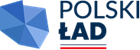 Gmina Siechniceul. Jana Pawła II 12, 55-011 SiechniceSPECYFIKACJA WARUNKÓW ZAMÓWIENIABZP.271.35.2024Rozbudowa infrastruktury drogowej w strefie przemysłowej na terenie Gminy Siechnice – inwestycja dofinansowana z Programu Rządowy Fundusz Polski Ład: Program Inwestycji Strategicznych, w trybie zaprojektuj i wybuduj, w podziale na części:Część 1: Opracowanie dokumentacji projektowej wraz z pełnieniem nadzoru autorskiego oraz wykonanie robót budowlanych w zakresie przebudowy ulicy E. Kwiatkowskiego w SiechnicachCzęść 2: Opracowanie dokumentacji projektowej wraz z pełnieniem nadzoru autorskiego oraz wykonanie robót budowlanych w zakresie przebudowy i rozbudowy dróg w Siechnicach, w podziale na etapy:Etap 1: Opracowanie dokumentacji projektowej wraz z pełnieniem nadzoru autorskiego oraz wykonanie robót budowlanych w zakresie przebudowy i rozbudowy ulicy Zachodniej w Siechnicach,Etap 2: Opracowanie dokumentacji projektowej wraz z pełnieniem nadzoru autorskiego oraz wykonanie robót budowlanych w zakresie przebudowy i rozbudowy ulicy Stawowej w Siechnicach,Etap 3: Opracowanie dokumentacji projektowej wraz z pełnieniem nadzoru autorskiego oraz wykonanie robót budowlanych w zakresie przebudowy i rozbudowy odcinka drogi krajowej DK94 w Siechnicach, skrzyżowanie drogi krajowej DK94 z ul. Ciepłowniczą i zjazdem na drogę wewnętrzną w Siechnicach.ZAŁĄCZNIKI DO SWZ:INFORMACJE O  ZAMAWIAJĄCYM:Gmina Siechnice, ul. Jana Pawła II 12, 55-011 Siechnice, tel. 71 786 09 01, adres poczty elektronicznej: zp@umsiechnice.pl. Adres strony internetowej oraz adres strony prowadzonego postępowania, na której udostępniane będą zmiany i wyjaśnienia treści SWZ oraz inne dokumenty zamówienia bezpośrednio związane z postępowaniem o udzielenie zamówienia:  https://platformazakupowa.pl/pn/siechnice .Wskazanie osób uprawnionych do komunikowania się z wykonawcami w zakresie zagadnień związanych z procedurą: Joanna Tulejko, tel. 71  786 09 78 lub osoba ją zastępująca: Magdalena Stanek, tel. 71 786 09 21, Marta Malinowska, tel. 71 786 09 14.TRYB UDZIELENIA ZAMÓWIENIA: Postępowanie o udzielenie zamówienia prowadzone jest w trybie przetargu nieograniczonego, na podstawie art. 132 ustawy z dnia 11.09.2019 r. Prawo zamówień publicznych (Dz. U. z 2023 r. poz. 1605), zwanej dalej pzp oraz aktów wykonawczych do niej, o wartości zamówienia równej progowi unijnemu lub większej. Zamawiający, zgodnie z art. 139 Ustawy, informuje, że w postępowaniu stosuje procedurę odwróconą kolejności wykonywanych czynności, tj. najpierw dokona badania i oceny ofert, a następnie dokona kwalifikacji podmiotowej Wykonawcy, którego oferta została najwyżej oceniona, w zakresie braku podstaw wykluczenia oraz spełniania warunków udziału w postępowaniu.W związku z powyższym Zamawiający, działając w trybie art. 139 ust. 2 Pzp przewiduje możliwość żądania JEDZ wyłącznie od wykonawcy, którego oferta została najwyżej oceniona.Zamawiający nie przewiduje aukcji elektronicznej.Zamawiający nie prowadzi postępowania w celu zawarcia umowy ramowej.  OCHRONA DANYCH OSOBOWYCH. Zgodnie z art. 13 ust. 1 i 2 rozporządzenia Parlamentu Europejskiego i Rady (UE) 2016/679 z dnia 27 kwietnia 2016 r. w sprawie ochrony osób fizycznych w związku z przetwarzaniem danych osobowych i w sprawie swobodnego przepływu takich danych oraz uchylenia dyrektywy 95/46/WE (ogólne rozporządzenie o ochronie danych) (Dz. Urz. UE L 119 z 04.05.2016, str.1), dalej „RODO”, informuję, że:administratorem Pani/Pana danych osobowych jest Gmina Siechnice reprezentowana przez Burmistrza Siechnic, ul. Jana Pawła II 12, ul. Jana Pawła II 12, 55-011 Siechnice,Kontakt z inspektorem pod adresem: e-mail iod@umsiechnice.plPani/Pana dane osobowe przetwarzane będą na podstawie art. 6 ust. 1 lit. c RODO w celu związanym z przedmiotowym postępowaniem o udzielenie zamówienia publicznego,odbiorcami Pani/Pana danych osobowych będą osoby lub podmioty, którym udostępniona zostanie dokumentacja postępowania w oparciu o art. 18 oraz art. 74  ustawy z dnia 11 września 2019 r. - Prawo zamówień publicznych (Dz. U. z 2023 r. poz 1605), dalej „ustawa Pzp”,Pani/Pana dane osobowe będą przechowywane, zgodnie z art. 78 ust. 1 ustawy Pzp, przez okres 4 lat od  dnia zakończenia postępowania o udzielenie zamówienia, a jeżeli czas trwania umowy przekracza 4 lata, okres przechowywania obejmuje cały czas trwania umowy,obowiązek podania przez Panią/Pana danych osobowych bezpośrednio Pani/Pana dotyczących jest wymogiem ustawowym określonym w przepisach ustawy Pzp, związanym z udziałem w postępowaniu o udzielenie zamówienia publicznego; konsekwencje niepodania określonych danych wynikają z ustawy Pzp,w odniesieniu do Pani/Pana danych osobowych decyzje nie będą podejmowane w sposób zautomatyzowany, stosowanie do art. 22 RODO,posiada Pani/Pan:na podstawie art. 15 RODO prawo dostępu do danych osobowych Pani/Pana dotyczących; na podstawie art. 16 RODO prawo do sprostowania Pani/Pana danych osobowych **; na podstawie art. 18 RODO prawo żądania od administratora ograniczenia przetwarzania danych osobowych z zastrzeżeniem przypadków, o których mowa w art. 18 ust. 2 RODO ***; prawo do wniesienia skargi do Prezesa Urzędu Ochrony Danych Osobowych, gdy uzna Pani/Pan, że przetwarzanie danych osobowych Pani/Pana dotyczących narusza przepisy RODO;       9)  nie przysługuje Pani/Panu:w związku z art. 17 ust. 3 lit. b, d lub e RODO prawo do usunięcia danych osobowych;prawo do przenoszenia danych osobowych, o którym mowa w art. 20 RODO;na podstawie art. 21 RODO prawo sprzeciwu, wobec przetwarzania danych osobowych, gdyż podstawą prawną przetwarzania Pani/Pana danych osobowych jest art. 6 ust. 1 lit. c RODO.* Wyjaśnienie: informacja w tym zakresie jest wymagana, jeżeli w odniesieniu do danego administratora lub podmiotu przetwarzającego istnieje obowiązek wyznaczenia inspektora ochrony danych osobowych.** Wyjaśnienie: skorzystanie z prawa do sprostowania nie może skutkować zmianą wyniku postępowania o udzielenie zamówienia publicznego ani zmianą postanowień umowy w zakresie niezgodnym z ustawą Pzp oraz nie może naruszać integralności protokołu oraz jego załączników.*** Wyjaśnienie: prawo do ograniczenia przetwarzania nie ma zastosowania w odniesieniu do przechowywania, w celu zapewnienia korzystania ze środków ochrony prawnej lub w celu ochrony praw innej osoby fizycznej lub prawnej, lub z uwagi na ważne względy interesu publicznego Unii Europejskiej lub państwa członkowskiego. Wystąpienie z żądaniem nie ogranicza przetwarzania danych osobowych do czasu zakończenia postępowania o udzielenie zamówienia publicznego.OPIS PRZEDMIOTU ZAMÓWIENIA: Przedmiotem zamówienia jest: Rozbudowa infrastruktury drogowej w strefie przemysłowej na terenie Gminy Siechnice – inwestycja dofinansowana z Programu Rządowy Fundusz Polski Ład: Program Inwestycji Strategicznych, w trybie zaprojektuj i wybuduj, w podziale na części:Część 1: Opracowanie dokumentacji projektowej wraz z pełnieniem nadzoru autorskiego oraz wykonanie robót budowlanych w zakresie przebudowy ulicy E. Kwiatkowskiego w SiechnicachCzęść 2: Opracowanie dokumentacji projektowej wraz z pełnieniem nadzoru autorskiego oraz wykonanie robót budowlanych w zakresie przebudowy i rozbudowy dróg w Siechnicach, w podziale na etapy:Etap 1: Opracowanie dokumentacji projektowej wraz z pełnieniem nadzoru autorskiego oraz wykonanie robót budowlanych w zakresie przebudowy i rozbudowy ulicy Zachodniej w SiechnicachEtap 2: Opracowanie dokumentacji projektowej wraz z pełnieniem nadzoru autorskiego oraz wykonanie robót budowlanych w zakresie przebudowy i rozbudowy ulicy Stawowej w SiechnicachEtap 3: Opracowanie dokumentacji projektowej wraz z pełnieniem nadzoru autorskiego oraz wykonanie robót budowlanych w zakresie przebudowy i rozbudowy odcinka drogi krajowej DK94 w Siechnicach, skrzyżowanie drogi krajowej DK94 z ul. Ciepłowniczą i zjazdem na drogę wewnętrzną w SiechnicachSzczegółowy opis przedmiotu zamówienia zawarto w OPZ oraz w Programie Funkcjonalno-Użytkowym.Nazwy i kody zamówienia wg Wspólnego Słownika Zamówień (CPV): 45000000-7 Roboty budowlane, 71220000-6  Usługi projektowania architektonicznego.Wykonawca zobowiązany będzie wykonać przedmiot zamówienia zgodnie z postanowieniami niniejszej SWZ, zapisami złożonej oferty oraz dokumentacją.Wykonawca nie może czerpać korzyści z tytułu błędów lub przeoczeń znajdujących się w dokumentacji i w przypadku ich odkrycia winien natychmiast o tym powiadomić Zamawiającego, który zadecyduje o wprowadzeniu odpowiednich zmian lub poprawek.Zamawiający nie zastrzega obowiązku osobistego wykonania przez wykonawcę kluczowych części zamówienia.Zamawiający wymaga, aby w przypadku powierzenia części zamówienia podwykonawcom, Wykonawca wskazał w ofercie  te części zamówienia, wartość lub procentową część, jaka ewentualnie zostanie zlecona oraz, o ile są mu znane podał nazwy tych podwykonawców. Powierzenie części zamówienia podwykonawcom nie zwalnia wykonawcy od odpowiedzialności za należyte wykonanie zamówienia.Zamawiający dokonuje podziału zamówienia na 2 części, tym samym dopuszcza złożenia ofert częściowych na jedną lub wszystkie części. Zamawiający nie dopuszcza dalszego podziału w ramach poszczególnych części.Rozwiązania równoważne. W przypadku gdy w dokumentacji postępowania o udzielenie zamówienia podane są znaki towarowe, patenty lub pochodzenie, źródło lub szczególny proces, należy rozumieć, iż  - zgodnie z przepisem art. 99 ustawy Pzp – zamawiający nie może opisać przedmiotu zamówienia w wystarczająco  precyzyjny i zrozumiały sposób. Użyte w dokumentach, opisujących przedmiot zamówienia, nazwy materiałów, urządzeń, jakichkolwiek innych wyrobów, produktów lub rozwiązań nie są obowiązujące i należy je traktować jako propozycje projektanta. Zamawiający dopuszcza możliwość zaoferowania materiałów, urządzeń, wyrobów, produktów lub rozwiązań równoważnych. Zwrot „równoważne” oznacza możliwość uzyskania efektu założonego przez Zamawiającego za pomocą innych rozwiązań, po uzyskaniu zgody Zamawiającego. Za materiały, urządzenia, wyroby, produkty lub rozwiązania równoważne Zamawiający uznaje materiały, urządzenia, wyroby, produkty lub rozwiązania o parametrach technicznych i użytkowych co najmniej nie gorszych niż parametry materiałów, urządzeń, wyrobów, produktów lub rozwiązań zaproponowanych w dokumentacji projektowej. Jako parametry techniczne i użytkowe Zamawiający rozumie cechy odnoszące się do wydajności, jakości oraz niezawodności materiałów, urządzeń, wyrobów, produktów oraz rozwiązań. Wykonawca ma obowiązek przedłożyć, w stosunku do materiałów i urządzeń równoważnych dokumenty, które uwiarygodnią oraz potwierdzą pozwolenie na zastosowanie ( konieczne jest podanie producenta, precyzyjnego i jednoznacznego typu urządzenia lub materiału, atesty, certyfikaty, aprobaty techniczne, świadectwa jakości), dokumentację techniczno – ruchową oraz np. oświadczenie producenta, że proponowane urządzenie jest równoważne do zaproponowanego w dokumentacji postępowania co do celu jego przeznaczenia. W przypadku odwołania się w dokumentacji postpowania o udzielenie zamówienia publicznego do norm oraz certyfikatów Zamawiający dopuszcza normy i certyfikaty równoważne. Poprzez normę równoważną lub certyfikat równoważny Zamawiający uznaje odpowiednio normę lub certyfikat dotyczący analogicznej dziedziny merytorycznej jak norma/ certyfikat wskazane w dokumentacji postępowania oraz referujący do wymagań co najmniej nie gorszych od wymagań składających się na normę/certyfikat wskazane w dokumentacji postępowania. Wykonawca, który powołuje się na rozwiązania równoważne opisanym przez Zamawiającego jest zobowiązany wykazać w ofercie, że oferowane przez niego w ramach przedmiotu zamówienia roboty budowlane oraz użyte/dostarczone materiały spełniają wymagania określone przez Zamawiającego. Wykonawca uzyska we własnym zakresie i na własny koszt powyższe dokumenty oraz poniesie pełne koszty wynikające ze wszelkich zmian.Zamawiający nie dopuszcza możliwości złożenia oferty wariantowej oraz w postaci katalogów elektronicznych.Zamawiający informuje, że nie przewiduje możliwość udzielenia zamówienia dotychczasowemu wykonawcy usługi, o którym mowa w art. 214 ust 1 pkt 7 i 8 Ustawy Pzp: Wykonawca lub Podwykonawca/y zobowiązany jest do zatrudnienia na podstawie umowy o pracę wszystkich osób wykonujących czynności w zakresie realizacji zamówienia polegających na pracy fizycznej 
i operatorów sprzętów jeżeli wykonanie tych czynności polega na wykonywaniu pracy w sposób określony 
w art. 22 § 1 ustawy z dnia 26 czerwca 1974 r. – Kodeks pracy (Dz. U. z 2020 r. poz.1320 z późn. zm.). Uprawnienia zamawiającego w zakresie kontroli spełniania przez wykonawcę wymagań, o których mowa 
w art. 95 oraz sankcji z tytułu niespełnienia tych wymagań określone są w projekcie umowy.Zamawiający nie przewiduje obowiązku udziału przez wykonawcę w wizji lokalnej. Zamawiający nie przewiduje zwrotu kosztów udziału w postępowaniu.Zamawiający nie przewiduje udzielenia zaliczek.Zamawiający nie przewiduje zastosowania aukcji elektronicznej.Wykonawca zobowiązany jest do zapewnienia dostępności architektonicznej, cyfrowej oraz informacyjno-komunikacyjnej osobom ze szczególnymi potrzebami z uwzględnieniem minimalnych wymagań, o których mowa w art. 6 ustawy z dnia 19 lipca 2019 r. o zapewnianiu dostępności osobom ze szczególnymi potrzebami. Zapewnienie dostępności osobom ze szczególnymi potrzebami następuje, o ile jest to możliwe, z uwzględnieniem uniwersalnego projektowania oraz jest adekwatne do zakresu zadania.TERMIN WYKONANIA ZAMÓWIENIA: 5.1. Wykonawca zobowiązany jest do wykonania przedmiotu zamówienia w terminie:Część 1: do 36 miesięcy licząc od dnia zawarcia umowy,Część 2: do 48 miesięcy licząc od dnia zawarcia umowy.5.2. Szczegółowe zagadnienia dotyczące terminu realizacji umowy oraz warunków gwarancji uregulowane są w Projekcie umowy, stanowiącym załącznik nr 1 do SWZ.WARUNKI UDZIAŁU W POSTĘPOWANIU: O udzielenie zamówienia mogą ubiegać się wykonawcy, którzy nie podlegają wykluczeniu na podstawie 
pkt 7 SWZ oraz spełniają określone przez Zamawiającego warunki udziału w postępowaniu określone przez Zamawiającego w ogłoszeniu o zamówieniu  i niniejszej SWZ.Zamawiający wymaga wykazania przez Wykonawcę spełnienia warunków określonych w art.112 ust.2 Ustawy dotyczących:zdolności do występowania w obrocie gospodarczym: Zamawiający nie stawia warunku w tym zakresie.uprawnień do prowadzenia określonej działalności gospodarczej lub zawodowej, o ile wynika to z odrębnych przepisów: Zamawiający nie stawia warunku w tym zakresie.sytuacji ekonomicznej lub finansowej: Wykonawca spełni warunek, jeżeli wykaże, że: jest ubezpieczony od odpowiedzialności cywilnej w zakresie prowadzonej działalności związanej z przedmiotem zamówienia na sumę gwarancyjną co najmniej:Części 1: 1 000 000,00 zł Części 2: 3 000 000,00 zł W przypadku składania oferty na więcej niż jedną część, Wykonawca spełni warunek wykazując się posiadaniem polisy o wartości: 4 000 000,00 zł.Wykonawca, który polega na sytuacji finansowej lub ekonomicznej innych podmiotów przedkłada dokumenty dotyczące podmiotów, zasobami, których będzie dysponował.zdolności technicznej lub zawodowej: Wykonawca spełni warunek, jeżeli: Posiada doświadczenie:CZĘŚĆ 1: w ciągu ostatnich 5 lat przed upływem terminu składania ofert, a jeżeli okres prowadzenia działalności jest krótszy - w tym okresie, zrealizował należycie minimum 2 zamówienia jako generalny wykonawca, polegające na remoncie, rozbudowie, budowie, przebudowie dróg, ulic, placów, parkingów o nawierzchni z płyt drogowych betonowych, kostki brukowej lub betonu asfaltowego o powierzchni minimum 5 000,00 m2 każde.CZĘŚĆ 2: w ciągu ostatnich 5 lat przed upływem terminu składania ofert, a jeżeli okres prowadzenia działalności jest krótszy - w tym okresie, zrealizował należycie minimum 2 zamówienia jako generalny wykonawca, polegające na remoncie, rozbudowie, budowie, przebudowie dróg, ulic, placów, parkingów o nawierzchni z płyt drogowych betonowych, kostki brukowej lub betonu asfaltowego o powierzchni minimum 5 000,00 m2 każde.w ciągu ostatnich 8 lat przed upływem terminu składania ofert, a jeżeli okres prowadzenia działalności jest krótszy - w tym okresie, zrealizował należycie minimum 1 zamówienie jako generalny wykonawca lub podwykonawca, w zakresie robót drogowych, polegających na rozbudowie, budowie lub przebudowie ronda na drodze wojewódzkiej lub krajowej.w ciągu ostatnich 5 lat przed upływem terminu składania ofert, a jeżeli okres prowadzenia działalności jest krótszy - w tym okresie, zrealizował należycie minimum 1 zamówienie polegające na opracowaniu wielobranżowej dokumentacji projektowej wraz z uzyskaniem decyzji zezwolenia na realizację inwestycji drogowej dla budowy, rozbudowy lub przebudowy drogi krajowej o powierzchni pasa drogowego minimum 1000 m2.W przypadku złożenia oferty na więcej niż jedną część Wykonawca spełni warunek wykazując się posiadaniem łącznie doświadczenia wymaganego dla każdej z części.UWAGA: Jeżeli Wykonawca wykazuje doświadczenie nabyte w ramach kontraktu (zamówienia/ umowy) realizowanego  przez wykonawców wspólnie ubiegających się o udzielenie zamówienia (konsorcjum), Zamawiający nie dopuszcza by Wykonawca polegał na doświadczeniu grupy wykonawców, której był członkiem, jeżeli faktycznie i konkretnie nie wykonywał wykazywanego zakresu prac. Zamawiający zastrzega możliwość zwrócenia się do wykonawcy o wyjaśnienia w zakresie faktycznie konkretnie wykonywanego zakresu prac oraz przedstawienia stosownych dowodów np. umowy konsorcjum, z której wynika zakres obowiązków czy wystawionych przez wykonawcę faktur.dysponuje osobami zdolnymi do wykonania zamówienia, które będą uczestniczyć w wykonywaniu zamówienia, w szczególności odpowiedzialnymi za świadczenie usług, kontrolę jakości lub kierowanie robotami budowlanymi, wraz z informacjami na temat ich stanowiska, kwalifikacji zawodowych niezbędnych do wykonania zamówienia oraz informacjami o podstawie do dysponowania tymi osobami. Określenie osób, których dotyczy obowiązek wykazania przez Wykonawcę:Dla części 1: Warunek będzie uznany za spełniony, jeżeli Wykonawca wykaże, że dysponuje lub będzie dysponował:Projektantem branży inżynieryjnej drogowej posiadającym uprawnienia branży drogowej bez ograniczeń lub odpowiadające im uprawnienia w specjalności konstrukcyjno – budowlane bez ograniczeń wydane przed 11.07.2003 r. oraz doświadczenie w wykonaniu co najmniej jednej dokumentacji projektowej dotyczącej rozbudowy, przebudowy lub budowy drogi na stanowisku projektanta w branży inżynieryjnej drogowej lub konstrukcyjno – budowlanej wydane przed 11.07.2003 r.;Projektantem branży instalacyjnej posiadającym uprawnienia w zakresie sieci, instalacji i urządzeń elektrycznych i elektroenergetycznych bez ograniczeń.Kierownikiem budowy posiadającym uprawnienia do kierowania robotami budowlanymi branży drogowej bez ograniczeń oraz minimum 5-cio letnie doświadczenie zawodowe w pełnieniu samodzielnych funkcji wraz z informacją o podstawie do dysponowania tą osobą.Kierownikiem robót posiadającym uprawnienia do kierowania robotami instalacyjnymi branży elektrycznej i elektroenergetycznej bez ograniczeń oraz minimum 5-cio letnie doświadczenie zawodowe w pełnieniu samodzielnych funkcji wraz z informacją o podstawie do dysponowania tą osobą. Dla części 2: Warunek będzie uznany za spełniony, jeżeli Wykonawca wykaże, że dysponuje lub będzie dysponował:Projektantem branży inżynieryjnej drogowej posiadającym uprawnienia branży drogowej bez ograniczeń lub odpowiadające im uprawnienia w specjalności konstrukcyjno – budowlane bez ograniczeń wydane przed 11.07.2003 r. oraz doświadczenie w wykonaniu co najmniej jednej dokumentacji projektowej dotyczącej rozbudowy, przebudowy lub budowy drogi na stanowisku projektanta w branży inżynieryjnej drogowej lub konstrukcyjno – budowlanej wydane przed 11.07.2003 r.;Projektantem branży instalacyjnej posiadającym uprawnienia w zakresie sieci, instalacji i urządzeń elektrycznych i elektroenergetycznych bez ograniczeń.Projektantem branży instalacyjnej posiadającym uprawnienia w zakresie sieci, instalacji i urządzeń cieplnych, wentylacyjnych, gazowych, wodociągowych i kanalizacyjnych bez ograniczeń.Projektantem branży instalacyjnej posiadającym uprawnienia w zakresie telekomunikacji przewodowej wraz z infrastrukturą towarzyszącą bez ograniczeń.Kierownikiem budowy posiadającym uprawnienia do kierowania robotami budowlanymi branży drogowej bez ograniczeń oraz minimum 5-cio letnie doświadczenie zawodowe w pełnieniu samodzielnych funkcji wraz z informacją o podstawie do dysponowania tą osobą.Kierownikiem robót posiadającym uprawnienia do kierowania robotami instalacyjnymi branży sanitarnej bez ograniczeń oraz minimum 5-cio letnie doświadczenie zawodowe w pełnieniu samodzielnych funkcji wraz z informacją o podstawie do dysponowania tą osobą. Kierownikiem robót posiadającym uprawnienia do kierowania robotami instalacyjnymi branży elektrycznej i elektroenergetycznej bez ograniczeń oraz minimum 5-cio letnie doświadczenie zawodowe w pełnieniu samodzielnych funkcji wraz z informacją o podstawie do dysponowania tą osobą. Kierownikiem robót posiadającym uprawnienia do kierowania robotami instalacyjnymi branży telekomunikacji przewodowej wraz z infrastrukturą towarzyszącą bez ograniczeń oraz minimum 5-cio letnie doświadczenie zawodowe w pełnieniu samodzielnych funkcji wraz z informacją o podstawie do dysponowania tą osobą. Zamawiający dopuszcza łączenie funkcji kierownika robót oraz projektanta w tej samej branży, jeżeli dana osoba posiada wymagane uprawnienia. W przypadku złożenia oferty na więcej niż jedną część Wykonawca spełni warunek wykazując się dysponowaniem łącznie personelem wymaganym dla każdej z części.W przypadku zaistnienia okoliczności uniemożliwiających lub utrudniających wykonywanie zamówienia przez osobę wskazanych przez Wykonawcę, Wykonawca będzie mógł zmienić personel delegowany do wykonywania zamówienia. W przypadku zmiany personelu, Wykonawca wskaże osobę o takich samych lub wyższych kwalifikacjach, jak określone powyżej. Zmiana osoby pełniącej wyżej wymienioną funkcję w trakcie realizacji zamówienia, wymagać będzie powiadomienia Zamawiającego i jego akceptacji.Zamawiający może na każdym etapie postępowania uznać, że wykonawca nie posiada wymaganych zdolności, jeżeli posiadanie przez wykonawcę sprzecznych interesów, w szczególności zaangażowanie zasobów technicznych lub zawodowych wykonawcy w inne przedsięwzięcia gospodarcze wykonawcy może mieć negatywny wpływ na realizację zamówienia.PODSTAWY WYKLUCZENIA WYKONAWCY Z POSTĘPOWANIA. Z postępowania o udzielenie zamówienia wyklucza się̨,7.1. z zastrzeżeniem art. 110 ust. 2 PZP, Wykonawców, w stosunku do których zachodzi którakolwiek z okoliczności wskazanych w art. 108 ust. 1 pzp,z zastrzeżeniem art. 110 ust. 2 PZP, Wykonawców, w stosunku do których zachodzi którakolwiek z okoliczności wskazanych w art. 109 ust. 1 punkty 1,4, 5, 7, 8, 9, 10: który naruszył obowiązki dotyczące płatności podatków, opłat lub składek na ubezpieczenia społeczne lub zdrowotne, z wyjątkiem przypadku, o którym mowa w art. 108 ust. 1 pkt 3, chyba że wykonawca odpowiednio przed upływem terminu do składania ofert dokonał płatności należnych podatków, opłat lub składek na ubezpieczenia społeczne lub zdrowotne wraz z odsetkami lub grzywnami lub zawarł wiążące porozumienie w sprawie spłaty tych należności,w stosunku do którego otwarto likwidację, ogłoszono upadłość , którego aktywami zarządza likwidator lub sąd, zawarł układ z wierzycielami, którego działalność gospodarcza jest zawieszona albo znajduje się on  w innej tego rodzaju sytuacji wynikającej z procedury przewidzianej w przepisach miejsca wszczęcia tej procedury,    który w sposób zawiniony poważnie naruszył obowiązki zawodowe, co podważa jego uczciwość, w szczególności gdy wykonawca w wyniku zamierzonego działania lub rażącego niedbalstwa nie wykonał lub nienależycie wykonał zamówienie, co zamawiający jest w stanie wykazać za pomocą stosownych dowodów;który, z przyczyn leżących po jego stronie, w znacznym stopniu lub zakresie nie wykonał lub nienależycie wykonał albo długotrwale nienależycie wykonywał, istotne zobowiązanie wynikające z wcześniejszej umowy w sprawie zamówienia publicznego lub umowy koncesji, co doprowadziło do wypowiedzenia lub odstąpienia od umowy, odszkodowania, wykonania zastępczego lub realizacji uprawnień z tytułu rękojmi za wady;który w wyniku zamierzonego działania lub rażącego niedbalstwa wprowadził zamawiającego w błąd przy przedstawianiu informacji, że nie podlega wykluczeniu, spełnia warunki udziału w postępowaniu lub kryteria selekcji, co mogło mieć istotny wpływ na decyzje podejmowane przez zamawiającego w postępowaniu o udzielenie zamówienia, lub który zataił te informacje lub nie jest w stanie przedstawić wymaganych podmiotowych środków dowodowych;który bezprawnie wpływał lub próbował wpływać na czynności zamawiającego lub próbował pozyskać lub pozyskał informacje poufne, mogące dać mu przewagę w postępowaniu o udzielenie zamówienia;który w wyniku lekkomyślności lub niedbalstwa przedstawił informacje wprowadzające w błąd, co mogło mieć istotny wpływ na decyzje podejmowane przez zamawiającego w postępowaniu o udzielenie zamówienia.7.3.    stosownie do art. 7 ust. 1 pkt 1-3 ustawy z dnia 13 kwietnia 2022 r. (Dz. U. 2022 r. poz. 835) o szczególnych rozwiązaniach w zakresie przeciwdziałania wspieraniu agresji na Ukrainę oraz służących ochronie bezpieczeństwa narodowego:Wykonawcę wymienionego w wykazach określonych w rozporządzeniu Rady (WE) 765/2006 z dnia 18 maja 2006 r. dotyczącego środków ograniczających w związku z sytuacją na Białorusi i udziałem Białorusi w agresji Rosji wobec Ukrainy (Dz.Urz. UE L 134 z 20.05.2006, str. 1, z późn. zm.), zwanego dalej ,,rozporządzeniem 765/2006” i rozporządzeniu Rady (UE) nr 269/2014 z dnia 17 marca 2014 r. w sprawie środków ograniczających w odniesieniu do działań podważających integralność terytorialną, suwerenność i niezależność Ukrainy lub im zagrażających (Dz.Urz. UE L 78 z 17.03.2014, str. 6, z późn. zm.), zwanego dalej ,,rozporządzeniem 269/2014'' albo wpisanego na listę osób i podmiotów, wobec których są stosowane środki, o których mowa w art. 1 ustawy wymienionej w  pkt 7.2 SWZ, zwaną dalej „listą” na podstawie decyzji w sprawie wpisu na listę rozstrzygającej o zastosowaniu środka, o którym mowa w art. 1 pkt 3 ww. ustawy; Wykonawcę, którego beneficjentem rzeczywistym w rozumieniu ustawy z dnia 1 marca 2018 r. o przeciwdziałaniu praniu pieniędzy oraz finansowaniu terroryzmu (Dz. U. z 2022 r. poz. 593 i 655) jest osoba wymieniona w wykazach określonych w rozporządzeniu Rady 765/2006 i rozporządzeniu 269/2014 albo wpisana na listę lub będąca takim beneficjentem rzeczywistym od dnia 24 lutego 2022 r., o ile została wpisana na listę na podstawie decyzji w sprawie wpisu na listę rozstrzygającej o zastosowaniu środka, o którym mowa w art. 1 pkt 3 ww. ustawy,Wykonawcę, którego jednostką dominującą w rozumieniu art. 3 ust. 1 pkt 37 ustawy z dnia 29 września 1994 r. o rachunkowości (Dz. U. z 2021 r. poz. 217, 2105 i 2106), jest podmiot wymieniony w wykazach określonych w rozporządzeniu i rozporządzeniu nr 269//2014 albo wpisany na listę lub będący taką jednostką dominującą od dnia 24 lutego 2022 r., o ile został wpisany na listę na podstawie decyzji w sprawie wpisu na listę rozstrzygającej o zastosowaniu środka, o którym mowa w art. 1 pkt 3 ww. ustawy.OŚWIADCZENIA I DOKUMENTY, jakie zobowiązani są dostarczyć wykonawcy w celu potwierdzenia spełniania warunków udziału w postępowaniu oraz wykazania braku podstaw wykluczenia (podmiotowe i przedmiotowe  środki dowodowe).POTWIERDZENIE SPEŁNIANIA WARUNKÓW UDZIAŁU W POSTĘPOWANIU Zamawiający wezwie Wykonawcę, którego oferta została najwyżej oceniona, do złożenia w wyznaczonym terminie, nie krótszym niż 10 dni od dnia wezwania, aktualnych na dzień złożenia następujących podmiotowych środków dowodowych:dokumenty potwierdzające, że wykonawca jest ubezpieczony od odpowiedzialności cywilnej w zakresie prowadzonej działalności związanej z przedmiotem zamówienia.wykaz doświadczenia (Załącznik nr 5 do SWZ), zgodnie z punktem 6.2.4. lit. A SWZ, wraz  z  podaniem  rodzaju, zakresu, daty, miejsca wykonania i podmiotów, na rzecz których roboty zostały wykonane oraz załączeniem dowodów określających czy roboty  zostały  wykonane  należycie,  przy czym dowodami, o których mowa, są  referencje bądź inne dokumenty sporządzone przez podmiot, na rzecz którego roboty budowlane lub usługi były wykonywane, a jeżeli z uzasadnionej przyczyny  o  obiektywnym  charakterze  wykonawca  nie  jest  w  stanie  uzyskać  tych dokumentów – inne odpowiednie dokumenty,wykaz osób (załącznik nr 6 do SWZ), zgodnie z punktem 6.2.4. lit. B SWZ, skierowanych przez wykonawcę do realizacji zamówienia publicznego wraz z informacjami na temat ich kwalifikacji zawodowych i uprawnień niezbędnych do wykonania zamówienia publicznego, a także zakresu wykonywanych przez nie czynności oraz informacją o podstawie do dysponowania tymi osobami.UWAGA: Najpóźniej w dniu podpisania umowy, wybrany Wykonawca będzie zobowiązany dostarczyć wszystkie niezbędne uprawnienia i aktualne zaświadczenia, potrzebne do realizacji zadania zgodnie z przepisami. Zamawiający odstąpi od podpisania Umowy, jeżeli Wykonawca najpóźniej w dniu podpisania umowy, nie dostarczy wszystkich niezbędnych dokumentów, potrzebnych do realizacji zadania zgodnie z przepisami.WYKAZANIE BRAKU PODSTAW WYKLUCZENIA Zamawiający wezwie Wykonawcę, którego oferta została najwyżej oceniona, do złożenia w wyznaczonym terminie, nie krótszym niż 10 dni od dnia wezwania, aktualnych na dzień złożenia następujących podmiotowych środków dowodowych:Oświadczenie, o którym mowa w art. 125 ust. 1 Ustawy, na formularzu jednolitego europejskiego dokumentu zamówień, sporządzonym zgodnie ze wzorem standardowego formularza określonego w rozporządzeniu wykonawczym Komisji (UE) 2016/7 z dnia 5 stycznia 2016 r. ustanawiającym standardowy formularz jednolitego (UE) 2016/7 z dnia 5 stycznia 2016 r. ustanawiającym standardowy formularz jednolitego europejskiego dokumentu zamówienia (Dz.Urz. UE L 3 z 06.01.2016, str. 16), zwanego dalej formularzem JEDZ. Oświadczenie stanowi dowód potwierdzający brak podstaw wykluczenia, spełnianie warunków udziału w postępowaniu na dzień składania ofert. Formularz JEDZ w formie elektronicznej dostępny jest na stronie internetowej: espd.uzp.gov. Instrukcja wypełnienia formularza JEDZ dostępna jest na stronie internetowej Urzędu Zamówień Publicznych.Urząd Zamówień  Publicznych  udostępnia narzędzie umożliwiające zamawiającym  i  wykonawcom  utworzenie,  wypełnienie  i  ponowne wykorzystanie standardowego formularza JEDZ/ESPD w wersji elektronicznej (eESPD).  W  celu  wypełnienia  JEDZ,  korzystając  z  serwisu  ESPD,  należy  wykonać  kolejno następujące czynności: a) ze strony internetowej zamawiającego należy pobrać  i zapisać na komputerze dokument o nazwie:  KREATOR JEDZ w formacie xml stanowiący załącznik nr 3 do SWZ( dokument nie występuje w formie edytowalnej. Dokument zapisujemy jako stronę sieci Web).b) uruchomić stronę http://espd.uzp.gov.pl, c) po uruchomieniu strony w polu „Kim jesteś”? wybrać opcję „Jestem wykonawcą”, d) następnie w polu „Co chcesz zrobić?” wybrać opcję „Zaimportować ESPD”, e) następnie należy załadować pobrany uprzednio i zapisany dokument KREATOR  JEDZ  będący załącznikiem  nr  3 do   SWZ poprzez funkcję „przeglądaj”f) postępować  dalej  zgodnie z instrukcjami (podpowiedziami) w narzędziu;g) po prawidłowym sporządzeniu JEDZ należy pobrać go w formacie PDF (naciskamy zakładkę: Pobierz jako i wybieramy format PDF) i po podpisaniu go kwalifikowanym podpisem elektronicznym przez osobę upoważnioną do składania oświadczeń woli w imieniu Wykonawcy, JEDZ w postaci elektronicznej należy przesłać na wezwanie Zamawiającego.Wykonawca/wykonawcy wspólnie ubiegający się o przedmiot zamówieni/ podmiot udostępniający zasoby wypełnia formularz JEDZ w następującym zakresie: Część I: Informacje dotyczące postępowania o udzielenie zamówienia oraz instytucji zamawiającej lub  podmiotu zamawiającegoCzęść II: Informacje dotyczące wykonawcySekcja A: Informacje na temat wykonawcySekcja B: Informacje na  temat przedstawicieli wykonawcySekcja C: Informacje na temat polegania na zdolnościach innych podmiotów Sekcja D: Informacje dotyczące podwykonawców, na których zdolności wykonawca nie polega – Wykonawca oświadcza czy zamierza zlecić osobom trzecim podwykonawstwo jakiejkolwiek części zamówienia (w przypadku twierdzącej odpowiedzi podaje ponadto, o ile jest to wiadome, wykaz proponowanych podwykonawców), natomiast Wykonawca nie jest zobowiązany do przedstawienia w odniesieniu do tych podwykonawców odrębnych JEDZ, zawierających informacje wymagane w Części II Sekcja A i B oraz w Części III;Część III: Podstawy wykluczeniaSekcja A: Podstawy związane wyrokami skazującymi za przestępstwoSekcja B: Podstawy związane z płatnością podatków lub składek na ubezpieczenie społeczneSekcja C: Podstawy związane z niewypłacalnością, konfliktem interesów lub wykroczeniami zawodowymiSekcja D: Inne podstawy wykluczenia, które mogą być przewidziane w przepisach krajowych państwa członkowskiego instytucji zamawiającej lub podmiotu zamawiającegoCzęść IV: Kryteria kwalifikacjiSekcja a: Ogólne oświadczenie dotyczące wszystkich kryteriów kwalifikacji Część V: należy pozostawić nie wypełnioną.Część VI: Oświadczenia końcowePełna instrukcja wypełniania dokumentu JEDZ, dostępna jest również na stronie:https://www.uzp.gov.pl/__data/assets/pdf_file/0026/45557/Jednolity-Europejski-Dokument-Zamowienia-instrukcja-2021.01.20.pdfWykonawca wypełnia JEDZ, tworząc dokument elektroniczny. Może korzystać z powyższego narzędzia lub innych dostępnych narzędzi lub oprogramowania, które umożliwiają wypełnienie JEDZ i utworzenie dokumentu elektronicznego, w szczególności w jednym ze wskazanych przez Zamawiającego formatów pdf, .doc, .docx.  Wykonawca może wypełnić powyższe oświadczenie w sposób tradycyjny korzystając z linku espd.uzp.gov. oraz instrukcji sporządzania JEDZ.UWAGA: Niedopuszczalnym jest wykorzystanie podpisu zaufanego, podpisu cyfrowego, profilu zaufanego – ePUAP, pieczęci elektronicznej zamiast elektronicznego podpisu kwalifikowanego. Użycie tych rozwiązań będzie skutkowało nieskutecznym złożeniem oświadczenia woli.Informacja z Krajowego Rejestru Karnego w zakresie art. 108 ust. 1 pkt 1 i 2 Ustawy oraz art. 108 ust. 1 pkt 4 Ustawy, dotyczącej orzeczenia zakazu ubiegania się o zamówienie publiczne tytułem środka karnego sporządzonej nie wcześniej niż 6 miesięcy przed jej złożeniem;Oświadczenie wykonawcy, w zakresie art. 108   ust.   1   pkt   5   ustawy,   o  braku przynależności do tej samej grupy kapitałowej, w  rozumieniu  ustawy  z  dnia  16  lutego 2007 r. o ochronie konkurencji i konsumentów (Dz. U. z 2020 r. poz. 1076 z późn. zm.), z  innym wykonawcą, który złożył odrębną ofertę, ofertę częściową lub wniosek o dopuszczenie do udziału w postępowaniu, albo oświadczenia o przynależności do tej samej grupy kapitałowej wraz  z dokumentami lub informacjami potwierdzającymi przygotowanie oferty,  oferty częściowej lub  wniosku o  dopuszczenie  do  udziału  w  postępowaniu niezależnie od innego wykonawcy należącego do tej samej grupy kapitałowej – Załącznik nr 4 do SWZ,Oświadczenie wykonawcy o aktualności informacji zawartych w oświadczeniu, o którym mowa w art.125 ust 1 pzp, w zakresie odnoszącym się do podstaw wykluczenia wskazanych w art. 108 ust. 1 pkt 3-6 Ustawy i 109 ust. 1 pkt 1,4-5, 7-10.Zaświadczenie właściwego naczelnika urzędu skarbowego potwierdzającego, że Wykonawca nie zalega z opłacaniem podatków i opłat, w zakresie art. 109 ust. 1 pkt 1 Ustawy, wystawionego nie wcześniej niż 3 miesiące przed jego złożeniem, a w przypadku zalegania z opłacaniem podatków lub opłat wraz z zaświadczeniem Zamawiający żąda złożenia dokumentów potwierdzających, że przed upływem terminu składania ofert Wykonawca dokonał płatności należnych podatków lub opłat wraz z odsetkami lub grzywnami lub zawarł wiążące porozumienie w sprawie spłat tych należności;Zaświadczenie albo inny dokument właściwej terenowej jednostki organizacyjnej Zakładu Ubezpieczeń Społecznych lub właściwego oddziału regionalnego lub właściwej placówki terenowej Kasy Rolniczego Ubezpieczenia Społecznego potwierdzającego, że Wykonawca nie zalega z opłacaniem składek na ubezpieczenia społeczne i zdrowotne, w zakresie art. 109 ust. 1 pkt 1 U stawy, wystawionego nie wcześniej niż 3 miesiące przed jego złożeniem, a w przypadku zalegania z opłacaniem składek na ubezpieczenia społeczne lub zdrowotne wraz z zaświadczeniem albo innym dokumentem Zamawiającyżąda złożenia dokumentów potwierdzających, że przed upływem terminu składania ofert Wykonawca dokonał płatności należnych składek na ubezpieczenia społeczne lub zdrowotne wraz odsetkami lub grzywnami lub zawarł wiążące porozumienie w sprawie spłat tych należności;Odpis lub informacja z Krajowego Rejestru Sądowego lub z Centralnej Ewidencji i Informacji o Działalności Gospodarczej, w zakresie art. 109 ust. 1 pkt 4 Ustawy, sporządzonych nie wcześniej niż 3 miesiące przed jej złożeniem, jeżeli odrębne przepisy wymagają wpisu do rejestru lub ewidencji;Oświadczenie wykonawcy o aktualności informacji - Załącznik nr 7A do SWZ, oświadczenia wykonawcy o niepodleganiu wykluczeniu na podstawie art. 5k rozporządzenia Rady (UE) nr 833/2014 z dnia 31 lipca 2014 r. dotyczącego środków ograniczających w związku z działaniami Rosji destabilizującymi sytuację na Ukrainie. Jeżeli jest to niezbędne do zapewnienia odpowiedniego przebiegu postępowania o udzielenie zamówienia, zamawiający może na każdym etapie postępowania, w tym na etapie składania ofert podlegających negocjacjom lub niezwłocznie po ich złożeniu, wezwać wykonawców do złożenia wszystkich lub niektórych podmiotowych środków dowodowych, jeżeli wymagał ich złożenia w ogłoszeniu o zamówieniu lub dokumentach zamówienia, aktualnych na dzień ich złożenia.Jeżeli zachodzą uzasadnione podstawy do uznania, że złożone uprzednio podmiotowe środki dowodowe nie są już aktualne, zamawiający może w każdym czasie wezwać wykonawcę lub wykonawców do złożenia wszystkich lub niektórych podmiotowych środków dowodowych, aktualnych na dzień ich złożenia.Zamawiający nie wzywa do złożenia podmiotowych środków dowodowych, jeżeli może je uzyskać za pomocą bezpłatnych i ogólnodostępnych baz danych, w szczególności rejestrów publicznych w rozumieniu ustawy z dnia 17 lutego 2005 r. o informatyzacji działalności podmiotów realizujących zadania publiczne, o ile wykonawca wskazał w oświadczeniu, o którym mowa w art. 125 ust. 1, dane umożliwiające dostęp do tych środków.W przypadku wykonawcy mającego siedzibę lub miejsce zamieszkania poza terytorium Rzeczpospolitej Polskiej, zamiast dokumentów, o których mowa w:- 8.2.2. - składa informację z odpowiedniego rejestru, takiego jak rejestr sądowy, albo, w przypadku braku takiego rejestru, inny równoważny dokument wydany przez właściwy organ sądowy lub administracyjny kraju, w którym Wykonawca ma siedzibę lub miejsce zamieszkania. Dokument ten powinien być wystawiony nie wcześniej niż 6 miesięcy przed jego złożeniem- 8.2.5. - 8.2.7. - składa dokument lub dokumenty wystawione w kraju, w którym Wykonawca masiedzibę lub miejsce zamieszkania, potwierdzające odpowiednio, że:a) nie naruszył obowiązków dotyczących płatności podatków, opłat lub składek na ubezpieczenie społeczne lub zdrowotne,b) nie otwarto jego likwidacji, nie ogłoszono upadłości, jego aktywami nie zarządza likwidator lub sąd, nie zawarł układu z wierzycielami, jego działalność gospodarcza nie jest zawieszona ani nie znajduje się on w innej tego rodzaju sytuacji wynikającej z podobnej procedury przewidzianej w przepisach miejsca wszczęcia tej procedury.Dokument ten powinien być wystawiony nie wcześniej niż 3 miesiące przed jego złożeniemJeżeli w kraju, w którym Wykonawca ma siedzibę lub miejsce zamieszkania, nie wydaje się dokumentów, 
o których mowa w pkt. 8.6, lub gdy dokumenty te nie odnoszą się do wszystkich przypadków, o których mowa w art. 108 ust. 1 pkt 1, 2 i 4 art. 109 ust. 1 pkt 1,4  Ustawy, zastępuje się je odpowiednio w całości lub w części dokumentem zawierającym odpowiednio oświadczenie Wykonawcy, ze wskazaniem osoby albo osób uprawnionych do jego reprezentacji, lub oświadczenie osoby, której dokument miał dotyczyć, złożone pod przysięgą, lub, jeżeli w kraju, w którym Wykonawca ma siedzibę lub miejsce zamieszkania nie ma przepisów o oświadczeniu pod przysięgą, złożone przed organem sądowym lub administracyjnym, notariuszem, organem samorządu zawodowego lub gospodarczego, właściwym ze względu na siedzibę lub miejsce zamieszkania Wykonawcy.Wykonawca nie jest zobowiązany do złożenia podmiotowych środków dowodowych, które Zamawiający posiada, jeżeli wykonawca wskaże te środki oraz potwierdzi ich prawidłowość i aktualność.Podmiotowe środki dowodowe oraz inne dokumenty lub oświadczenia należy przekazać Zamawiającemu przy użyciu środków komunikacji elektronicznej dopuszczonych w SWZ, w zakresie i sposób określony w przepisach rozporządzenia wydanego na pod stawie art. 70 Ustawy. Podmiotowe środki dowodowe sporządzone w języku obcym muszą być złożone wraz z tłumaczeniem na język polski.W zakresie nieuregulowanym ustawą pzp lub niniejszą SWZ do oświadczeń i dokumentów składanych przez Wykonawcę w postępowaniu zastosowanie mają przepisy Rozporządzenia Ministra Rozwoju Pracy i Technologii z dnia 23 grudnia 2020 r. sprawie podmiotowych środków dowodowych oraz innych dokumentów  lub oświadczeń, jakich może żądać zamawiający od wykonawcy oraz rozporządzenia Prezesa Rady Ministrów z dnia 30 grudnia 2020 r. w sprawie sposobu sporządzania i przekazywania informacji oraz wymagań technicznych dla dokumentów elektronicznych oraz środków komunikacji elektronicznej w postępowaniu o udzielenie zamówienia publicznego lub konkursie.POLEGANIE NA ZASOBACH INNYCH PODMIOTÓW. Wykonawca może w celu potwierdzenia spełniania warunków w postępowaniu, o których mowa w niniejszej SWZ, w stosownych sytuacjach oraz z odniesieniu do konkretnego zamówienia lub jego części, polegać na zdolnościach technicznych lub zawodowych lub sytuacji finansowej lub ekonomicznej podmiotów udostępniających zasoby, niezależnie od charakteru prawnego łączących go z nim stosunków prawnych.Zamawiający jednocześnie informuje, iż „stosowna sytuacja”, o której mowa wyżej w pkt. 9.1., wystąpi wyłącznie w przypadku kiedy:Wykonawca, który polega na zdolnościach lub sytuacji podmiotów udostępniających zasoby, udowodni Zamawiającemu, że realizując zamówienie będzie dysponował niezbędnymi zasobami tych podmiotów, składając wraz z ofertą zobowiązanie (Załącznik nr 3A) tych podmiotów do oddania mu do dyspozycji niezbędnych zasobów na potrzeby realizacji zamówienia.W odniesieniu do warunków dotyczących wykształcenia, kwalifikacji zawodowych lub doświadczenia, wykonawcy mogą polegać na zdolnościach innych podmiotów, jeśli podmioty te zrealizują prace zgodne z przedmiotem niniejszego zamówienia, do realizacji których te zdolności są wymagane.Zgodnie z art. 120 Ustawy Podmiot, który zobowiązał się do udostępnienia zasobów, odpowiada solidarnie z wykonawcą, który polega na jego sytuacji finansowej lub ekonomicznej, za szkodę poniesiona przez zamawiającego powstałą wskutek nieudostępnienia tych zasobów, chyba że za nieudostępnienie zasobów podmiot ten nie ponosi winy.Zgodnie z art. 122 Ustawy, jeżeli zdolności techniczne lub zawodowe, sytuacja ekonomiczna lub finansowa podmiotu udostępniającego zasoby nie potwierdzają spełniania przez Wykonawcę warunków udziału w postępowaniu lub zachodzą wobec tego podmiotu podstawy wykluczenia, Zamawiający żąda, aby Wykonawca w terminie określonym przez Zamawiającego zastąpił ten podmiot innym podmiotem lub podmiotami   albo wykazał, że samodzielnie spełnia warunki udziału w postępowaniu. W przypadku gdy Wykonawca w celu spełnienia warunków udziału w postępowaniu polega na zasobach innych podmiotów, warunki o których mowa w 6.2. zostaną spełnione wyłącznie wtedy, jeżeli co najmniej jeden z nich, tzn.: Wykonawca lub podmiot, na którego zasobach polega Wykonawca, wykaże spełnienie tych warunków, z zastrzeżeniem, że warunek musi spełniać samodzielnie, np. doświadczenie Wykonawcy i podmiotu innego nie sumuje się – jeżeli dotyczy.Zamawiający oceni, czy udostępniane wykonawcy przez inne podmioty zdolności techniczne lub zawodowe lub ich sytuacja finansowa lub ekonomiczna, pozwalają na wykazanie przez Wykonawcę spełniania warunków udziału w postępowaniu oraz zbada, czy nie zachodzą, wobec tego podmiotu podstawy wykluczenia, które zostały przewidziane względem wykonawcy.W przypadku polegania przez Wykonawcę na zdolnościach lub sytuacji podmiotów udostępniających zasoby, Wykonawca przedstawia na wezwanie Zamawiającego wraz z własnym oświadczeniem – formularz JEDZ  podmiotu udostępniającego zasoby, potwierdzające brak podstaw wykluczenia tego podmiotu oraz odpowiednio spełnianie warunków udziału w postępowaniu w zakresie, w jakim Wykonawca powołuje się na jego zasoby.W przypadku Wykonawcy, który zamierza powierzyć wykonanie części zamówienia Podwykonawcy, w celu spełnienia warunków udziału w postępowaniu, Wykonawca przedstawia na wezwanie Zamawiającego wraz z własnym oświadczeniem – formularz JEDZ, także oświadczenie formularz JEDZ Podwykonawcy, potwierdzające brak podstaw wykluczenia tego Podwykonawcy, sporządzony przez tego Podwykonawcę.Wykonawca nie może, po upływie terminu składania ofert, powoływać się na zdolności podmiotów udostępniających zasoby, jeżeli na etapie składania ofert nie polegał on w danym zakresie na zdolnościach podmiotów udostępniających zasoby.Informacja dla wykonawców wspólnie ubiegających się o udzielenie zamówienia.Wykonawcy mogą wspólnie (konsorcjum, spółka cywilna) ubiegać się o udzielenie zamówienia, wtedy ustanawiają pełnomocnika do reprezentowania ich w postępowaniu o udzielenie zamówienia albo reprezentowania w postępowaniu i zawarcia umowy w sprawie zamówienia publicznego. Pełnomocnictwo musi być dołączone do oferty.W przypadku wspólnego ubiegania się o zamówienie przez Wykonawców oświadczenie – formularz JEDZ, składa każdy z Wykonawców. Oświadczenia te potwierdzają brak podstaw wykluczenia oraz spełnianie warunków udziału w postępowaniu w zakresie, w jakim każdy z Wykonawców wykazuje spełnianie warunków udziału w postępowaniu. Jeżeli zostanie wybrana oferta wykonawców ubiegających się wspólnie o udzielenie zamówienia, Zamawiający zażąda przed zawarciem umowy w sprawie zamówienia publicznego umowy regulującej współpracę tych wykonawców: zawierającą w swojej treści następujące postanowienia:- wpis dotyczący zakazu rozwiązania umowy konsorcjum lub umowy spółki, zmian treści tych umów oraz zmian członków konsorcjum lub spółki bez wiedzy i akceptacji Zamawiającego,- zakres prac powierzonych do wykonania każdemu z nich,- solidarną odpowiedzialność za wykonanie zamówienia.Umowa nie może być podpisana na okres krótszy niż czas realizacji zamówienia określony w umowie. W przypadku Wykonawców wspólnie ubiegających się o udzielenie zamówienia, warunki o których mowa w 6.2. zostaną spełnione wyłącznie wtedy, jeżeli co najmniej jeden z nich, tzn.: Wykonawca lub podmiot, na którego zasobach polega Wykonawca, wykaże spełnienie tych warunków, z zastrzeżeniem, że warunek musi spełniać samodzielnie, np. doświadczenie Wykonawcy i podmiotu innego nie sumuje się – jeżeli dotyczy. Wykonawca ten wykona usługi, do realizacji których te zdolności są wymagane. Wykonawcy wspólnie ubiegający się o zamówienie ponoszą solidarną odpowiedzialność za wykonanie umowy i wniesienie zabezpieczenia należytego wykonania umowy. UMOWA. Projektowane postanowienia umowy w sprawie zamówienia publicznego, które zostaną wprowadzone do treści tej umowy stanowią załącznik nr 1 do SWZ.INFORMACJE O SPOSOBIE POROZUMIEWANIA SIĘ ZAMAWIAJĄCEGO Z WYKONAWCAMI ORAZ PRZEKAZYWANIA OŚWIADCZEŃ LUB DOKUMENTÓW: Postępowanie prowadzone jest w języku polskim za pośrednictwem platformazakupowa.pl pod adresem: https://platformazakupowa.pl/pn/siechnice W celu skrócenia czasu udzielenia odpowiedzi na pytania komunikacja między zamawiającym a wykonawcami w zakresie:- przesyłania Zamawiającemu pytań do treści SWZ;- przesyłania odpowiedzi na wezwanie Zamawiającego do złożenia podmiotowych środków dowodowych;- przesyłania odpowiedzi na wezwanie Zamawiającego do złożenia/poprawienia/uzupełnienia oświadczenia, o którym mowa w art. 125 ust. 1, podmiotowych środków dowodowych, innych dokumentów lub oświadczeń składanych w postępowaniu;- przesyłania odpowiedzi na wezwanie Zamawiającego do złożenia wyjaśnień dotyczących treści oświadczenia, o którym mowa w art. 125 ust. 1 lub złożonych podmiotowych środków dowodowych lub innych dokumentów lub oświadczeń składanych w postępowaniu;- przesyłania odpowiedzi na wezwanie Zamawiającego do złożenia wyjaśnień dot. treści przedmiotowych środków dowodowych;- przesłania odpowiedzi na inne wezwania Zamawiającego wynikające z ustawy - Prawo zamówień publicznych;- przesyłania wniosków, informacji, oświadczeń Wykonawcy;- przesyłania odwołania/inneodbywa się za pośrednictwem platformazakupowa.pl i formularza „Wyślij wiadomość do zamawiającego”. Za datę przekazania (wpływu) oświadczeń, wniosków, zawiadomień oraz informacji przyjmuje się datę ich przesłania za pośrednictwem platformazakupowa.pl poprzez kliknięcie przycisku  „Wyślij wiadomość do zamawiającego” po których pojawi się komunikat, że wiadomość została wysłana do zamawiającego.Zamawiający będzie przekazywał wykonawcom informacje za pośrednictwem platformazakupowa.pl. Informacje dotyczące odpowiedzi na pytania, zmiany specyfikacji, zmiany terminu składania i otwarcia ofert Zamawiający będzie zamieszczał na platformie w sekcji “Komunikaty”. Korespondencja, której zgodnie z obowiązującymi przepisami adresatem jest konkretny wykonawca, będzie przekazywana za pośrednictwem platformazakupowa.pl do konkretnego wykonawcy.Wykonawca jako podmiot profesjonalny ma obowiązek sprawdzania komunikatów i wiadomości bezpośrednio na platformazakupowa.pl przesłanych przez zamawiającego, gdyż system powiadomień może ulec awarii lub powiadomienie może trafić do folderu SPAM.Zamawiający, zgodnie z Rozporządzeniem Prezesa Rady Ministrów z dnia 30 grudnia 2020r. w sprawie sposobu sporządzania i przekazywania informacji oraz wymagań technicznych dla dokumentów elektronicznych oraz środków komunikacji elektronicznej w postępowaniu o udzielenie zamówienia publicznego lub konkursie (Dz. U. z 2020r. poz. 2452), określa niezbędne wymagania sprzętowo - aplikacyjne umożliwiające pracę na platformazakupowa.pl, tj.:stały dostęp do sieci Internet o gwarantowanej przepustowości nie mniejszej niż 512 kb/s,komputer klasy PC lub MAC o następującej konfiguracji: pamięć min. 2 GB Ram, procesor Intel IV 2 GHZ lub jego nowsza wersja, jeden z systemów operacyjnych - MS Windows 7, Mac Os x 10 4, Linux, lub ich nowsze wersje,zainstalowana dowolna, inna przeglądarka internetowa niż Internet Explorer,włączona obsługa JavaScript,zainstalowany program Adobe Acrobat Reader lub inny obsługujący format plików .pdf,Szyfrowanie na platformazakupowa.pl odbywa się za pomocą protokołu TLS 1.3.Oznaczenie czasu odbioru danych przez platformę zakupową stanowi datę oraz dokładny czas (hh:mm:ss) generowany wg. czasu lokalnego serwera synchronizowanego z zegarem Głównego Urzędu Miar.Wykonawca, przystępując do niniejszego postępowania o udzielenie zamówienia publicznego:akceptuje warunki korzystania z platformazakupowa.pl określone w Regulaminie zamieszczonym na stronie internetowej pod linkiem  w zakładce „Regulamin" oraz uznaje go za wiążący,zapoznał i stosuje się do Instrukcji składania ofert/wniosków dostępnej pod linkiem. Zamawiający nie ponosi odpowiedzialności za złożenie oferty w sposób niezgodny z Instrukcją korzystania z platformazakupowa.pl, w szczególności za sytuację, gdy zamawiający zapozna się z treścią oferty przed upływem terminu składania ofert (np. złożenie oferty w zakładce „Wyślij wiadomość do zamawiającego”). Taka oferta zostanie uznana przez Zamawiającego za ofertę handlową i nie będzie brana pod uwagę w przedmiotowym postępowaniu ponieważ nie został spełniony obowiązek narzucony w art. 221 Ustawy Prawo Zamówień Publicznych.Zamawiający informuje, że instrukcje korzystania z platformazakupowa.pl dotyczące w szczególności logowania, składania wniosków o wyjaśnienie treści SWZ, składania ofert oraz innych czynności podejmowanych w niniejszym postępowaniu przy użyciu platformazakupowa.pl znajdują się w zakładce „Instrukcje dla Wykonawców" na stronie internetowej pod adresem: https://platformazakupowa.pl/strona/45-instrukcje11.11 Wymagania techniczne i organizacyjne dot. korespondencji elektronicznej :1)  Rozszerzenia plików wykorzystywanych przez wykonawców powinny być zgodne 
z “OBWIESZCZENIEM PREZESA RADY MINISTRÓW z dnia 9 listopada 2017 r. w sprawie ogłoszenia jednolitego tekstu  rozporządzenia Rady  Ministrów w sprawie Krajowych Ram Interoperacyjności, minimalnych  wymagań dla rejestrów publicznych i  wymiany informacji w postaci elektronicznej oraz minimalnych  wymagań dla  systemów teleinformatycznych”, zwanego dalej Rozporządzeniem KRI.2) Zamawiający rekomenduje wykorzystanie formatów: .pdf .doc .xls .jpg (.jpeg) ze szczególnym wskazaniem na .pdf3) W celu ewentualnej kompresji danych Zamawiający rekomenduje wykorzystanie jednego z formatów:.zip  lub .7Z4) Wśród formatów powszechnych a nie występujących w rozporządzeniu występują: .rar .gif .bmp .numbers .pages. Dokumenty złożone w takich plikach zostaną uznane za złożone nieskutecznie.5) W przypadku stosowania przez wykonawcę kwalifikowanego podpisu elektronicznego:- Ze względu na niskie ryzyko naruszenia integralności pliku oraz łatwiejszą weryfikację podpisu, zamawiający zaleca, w miarę możliwości, przekonwertowanie plików składających się na ofertę na format .pdf  i opatrzenie ich podpisem kwalifikowanym PAdES. - Pliki w innych formatach niż PDF zaleca się opatrzyć zewnętrznym podpisem XAdES. Wykonawca powinien pamiętać, aby plik z podpisem przekazywać łącznie z dokumentem podpisywanym.- Zamawiający rekomenduje wykorzystanie podpisu z kwalifikowanym znacznikiem czasu6) Zamawiający zaleca aby w przypadku podpisywania pliku przez kilka osób, stosować podpisy tego samego rodzaju. 7) Zamawiający zaleca, aby Wykonawca z odpowiednim wyprzedzeniem przetestował możliwość prawidłowego wykorzystania wybranej metody podpisania plików oferty.8) Zaleca się, aby komunikacja z wykonawcami odbywała się tylko na Platformie za pośrednictwem formularza “Wyślij wiadomość do zamawiającego”, nie za pośrednictwem adresu email.9) Ofertę należy przygotować z należytą starannością dla podmiotu ubiegającego się o udzielenie zamówienia publicznego i zachowaniem odpowiedniego odstępu czasu do zakończenia przyjmowania ofert/wniosków. Sugerujemy złożenie oferty na 24 godziny przed terminem składania ofert/wniosków.10) Podczas podpisywania plików zaleca się stosowanie algorytmu skrótu SHA2 zamiast SHA1.  11) Jeśli wykonawca pakuje dokumenty np. w plik ZIP zalecamy wcześniejsze podpisanie każdego ze skompresowanych plików. 12) Zamawiający rekomenduje wykorzystanie podpisu z kwalifikowanym znacznikiem czasu.13) Zamawiający zaleca aby nie wprowadzać jakichkolwiek zmian w plikach po podpisaniu ich podpisem kwalifikowanym. Może to skutkować naruszeniem integralności plików co równoważne będzie z koniecznością odrzucenia oferty. OPIS SPOSOBU PRZYGOTOWANIA OFERTY:Oferta oraz przedmiotowe środki dowodowe (jeżeli były wymagane) składane elektronicznie muszą zostać podpisane elektronicznym kwalifikowanym podpisem. W procesie składania oferty, wniosku w tym przedmiotowych środków dowodowych na platformie, kwalifikowany podpis elektroniczny Wykonawca składa bezpośrednio na dokumencie, który następnie przesyła do systemu.Poświadczenia za zgodność z oryginałem dokonuje odpowiednio wykonawca, podmiot, na którego zdolnościach lub sytuacji polega wykonawca, wykonawcy wspólnie ubiegający się o udzielenie zamówienia publicznego albo podwykonawca, w zakresie dokumentów, które każdego z nich dotyczą. Poprzez oryginał należy rozumieć dokument podpisany kwalifikowanym podpisem elektronicznym przez osobę/osoby upoważnioną/upoważnione. Poświadczenie za zgodność z oryginałem następuje w formie elektronicznej podpisane kwalifikowanym podpisem elektronicznym przez osobę/osoby upoważnioną/upoważnione.Oferta powinna być:sporządzona na podstawie załączników niniejszej SWZ w języku polskim. W przypadku  załączenia dokumentów sporządzonych w innym języku niż dopuszczony, wykonawca zobowiązany jest załączyć tłumaczenie na język polski.złożona przy użyciu środków komunikacji elektronicznej tzn. za pośrednictwem platformazakupowa.pl,podpisana kwalifikowanym podpisem elektronicznym przez osobę/osoby upoważnioną/upoważnionePodpisy kwalifikowane wykorzystywane przez wykonawców do podpisywania wszelkich plików muszą spełniać “Rozporządzenie Parlamentu Europejskiego i Rady w sprawie identyfikacji elektronicznej i usług zaufania w odniesieniu do transakcji elektronicznych na rynku wewnętrznym (eIDAS) (UE) nr 910/2014 - od 1 lipca 2016 roku”.W przypadku wykorzystania formatu podpisu XAdES zewnętrzny. Zamawiający wymaga dołączenia odpowiedniej ilości plików tj. podpisywanych plików z danymi oraz plików podpisu w formacie XAdES.Zgodnie z art. 18 ust. 3 ustawy Pzp, nie ujawnia się informacji stanowiących tajemnicę przedsiębiorstwa, w rozumieniu przepisów o zwalczaniu nieuczciwej konkurencji. Jeżeli wykonawca, nie później niż w terminie składania ofert, w sposób niebudzący wątpliwości zastrzegł, że nie mogą być one udostępniane oraz wykazał, załączając stosowne wyjaśnienia, iż zastrzeżone informacje stanowią tajemnicę przedsiębiorstwa. Na platformie w formularzu składania oferty znajduje się miejsce wyznaczone do dołączenia części oferty stanowiącej tajemnicę przedsiębiorstwa.Wykonawca, za pośrednictwem platformazakupowa.pl może przed upływem terminu składania ofert wycofać ofertę. Sposób dokonywania wycofania oferty zamieszczono w instrukcji zamieszczonej na stronie internetowej pod adresem: https://platformazakupowa.pl/strona/45-instrukcjeZgodnie z definicją dokumentu elektronicznego z art.3 ustęp 2 Ustawy o informatyzacji działalności podmiotów realizujących zadania publiczne, opatrzenie pliku zawierającego skompresowane dane kwalifikowanym podpisem elektronicznym jest jednoznaczne z podpisaniem oryginału dokumentu, z wyjątkiem kopii poświadczonych odpowiednio przez innego wykonawcę ubiegającego się wspólnie z nim o udzielenie zamówienia, przez podmiot, na którego zdolnościach lub sytuacji polega wykonawca, albo przez podwykonawcę.Maksymalny rozmiar jednego pliku przesyłanego za pośrednictwem dedykowanych formularzy do: złożenia, zmiany, wycofania oferty wynosi 150 MB natomiast przy komunikacji wielkość pliku to maksymalnie 500 MB.Jeżeli na ofertę składa się kilka dokumentów, Wykonawca powinien stworzyć folder, do którego przeniesie wszystkie dokumenty oferty, podpisane kwalifikowanym podpisem elektronicznym. Następnie z tego folderu Wykonawca zrobi folder .zip (bez nadawania mu haseł i bez szyfrowania). Do przygotowania oferty zaleca się wykorzystanie Formularza Oferty, którego wzór stanowi Załącznik nr 2 do SWZ. W przypadku, gdy Wykonawca nie korzysta z przygotowanego przez Zamawiającego wzoru, w treści oferty należy zamieścić wszystkie informacje wymagane w Formularzu Ofertowym. Do oferty należy dołączyć: Pełnomocnictwo upoważniające do złożenia oferty, o ile ofertę składa pełnomocnik. Pełnomocnictwo do złożenia oferty musi być złożone w oryginale w takiej samej formie, jak składana oferta (t.j. w formie elektronicznej). Dopuszcza się także złożenie elektronicznej kopii (skanu) pełnomocnictwa sporządzonego uprzednio w formie pisemnej, w formie elektronicznego poświadczenia sporządzonego stosownie do art.97 § 2 ustawy z dnia 14 lutego 1991r. - Prawo o notariacie, które to poświadczenie notariusz opatruje kwalifikowanym podpisem elektronicznym, bądź też poprzez opatrzenie skanu pełnomocnictwa sporządzonego uprzednio w formie pisemnej kwalifikowanym podpisem mocodawcy. Elektroniczna kopia pełnomocnictwa nie może być uwierzytelniona przez upełnomocnionego,Pełnomocnictwo dla pełnomocnika do reprezentowania w postępowaniu Wykonawców wspólnie ubiegających się o udzielenie zamówienia - dotyczy ofert składanych przez Wykonawców wspólnie ubiegających się o udzielenie zamówienia, Oświadczenie (w przypadku polegania przez Wykonawcę na zdolnościach lub sytuacji podmiotów udostepniających zasoby), Wykonawca przedstawia oświadczenie podmiotu udostępniającego zasoby – Załącznik  3A do SWZ w zakresie, w jakim Wykonawca powołuje się na jego zasoby,Wymagane przedmiotowe środki dowodowe – jeżeli dotyczy.Wymagana forma: a) ofertę, b) oświadczenia, o których mowa w art. 125 ust. 1 PZP, c) podmiotowe środki dowodowe, w tym oświadczenie, o którym mowa w art. 117 ust. 4 PZP oraz zobowiązanie podmiotu udostępniającego zasoby (art. 118 ust. 3 PZP), d) przedmiotowe środki dowodowe(jeśli były wymagane) , e) pełnomocnictwo, f) dokumenty, o których mowa w art. 94 ust. 2 Pzp (jeśli były wymagane) sporządza się w postaci elektronicznej opatrzonej kwalifikowanym podpisem elektronicznym. W przypadku, gdy podmiotowe środki dowodowe, przedmiotowe środki dowodowe, inne dokumenty, w tym dokumenty, o których mowa w art. 94 ust. 2 PZP, lub dokumenty potwierdzające umocowanie do reprezentowania odpowiednio Wykonawcy, Wykonawców wspólnie ubiegających się o udzielenie zamówienia publicznego, podmiotu udostępniającego zasoby na zasadach określonych w art. 118 PZP lub podwykonawcy niebędącego podmiotem udostępniającym zasoby na takich zasadach, zwane dalej „dokumentami potwierdzającymi umocowanie do reprezentowania”, zostały wystawione przez upoważnione podmioty inne niż Wykonawca, Wykonawca wspólnie ubiegający się o udzielenie zamówienia, podmiot udostępniający zasoby lub podwykonawca, zwane dalej „upoważnionymi podmiotami”, jako dokument elektroniczny, przekazuje się ten dokument.  W przypadku, gdy podmiotowe środki dowodowe, przedmiotowe środki dowodowe, inne dokumenty, w tym dokumenty, o których mowa w art. 94 ust. 2 PZP, lub dokumenty potwierdzające umocowanie do reprezentowania, zostały wystawione przez upoważnione podmioty jako dokument w postaci papierowej, przekazuje się cyfrowe odwzorowanie tego dokumentu opatrzone kwalifikowanym podpisem elektronicznym, poświadczające zgodność cyfrowego odwzorowania z dokumentem w postaci papierowej. Poświadczenia zgodności cyfrowego odwzorowania z dokumentem w postaci papierowej, dokonuje w przypadku: a) podmiotowych środków dowodowych oraz dokumentów potwierdzających umocowanie do reprezentowania – odpowiednio Wykonawca, Wykonawca wspólnie ubiegający się o udzielenie zamówienia, podmiot udostępniający zasoby lub podwykonawca, w zakresie podmiotowych środków dowodowych lub dokumentów potwierdzających umocowanie do reprezentowania, które każdego z nich dotyczą; b) przedmiotowych środków dowodowych – odpowiednio Wykonawca lub Wykonawca wspólnie ubiegający się o udzielenie zamówienia; c) innych dokumentów, w tym dokumentów, o których mowa w art. 94 ust. 2 PZP – odpowiednio Wykonawca lub Wykonawca wspólnie ubiegający się o udzielenie zamówienia, w zakresie dokumentów, które każdego z nich dotyczą. 12.16. Poświadczenia zgodności cyfrowego odwzorowania z dokumentem w postaci papierowej, o którym mowa w pkt 12.11, może dokonać również notariusz. 12.17. Przez cyfrowe odwzorowanie należy rozumieć dokument elektroniczny będący kopią elektroniczną treści zapisanej w postaci papierowej, umożliwiający zapoznanie się z tą treścią i jej zrozumienie, bez konieczności bezpośredniego dostępu do oryginału. 12.18. Podmiotowe środki dowodowe, w tym oświadczenie, o którym mowa w art. 117 ust. 4 PZP, oraz zobowiązanie podmiotu udostępniającego zasoby, przedmiotowe środki dowodowe, dokumenty, o których mowa w art. 94 ust. 2 PZP, niewystawione przez upoważnione podmioty, oraz pełnomocnictwo przekazuje się w postaci elektronicznej i opatruje się kwalifikowanym podpisem elektronicznym. 12.19. W przypadku gdy podmiotowe środki dowodowe, w tym oświadczenie, o którym mowa w art. 117 ust. 4 PZP, oraz zobowiązanie podmiotu udostępniającego zasoby, przedmiotowe środki dowodowe, dokumenty, o których mowa w art. 94 ust. 2 PZP, niewystawione przez upoważnione podmioty lub pełnomocnictwo, zostały sporządzone jako dokument w postaci papierowej i opatrzone własnoręcznym podpisem, przekazuje się cyfrowe odwzorowanie tego dokumentu opatrzone kwalifikowanym podpisem elektronicznym, poświadczającym zgodność cyfrowego odwzorowania z dokumentem w postaci papierowej. 12.20. Poświadczenia zgodności cyfrowego odwzorowania z dokumentem w postaci papierowej, o którym mowa w pkt 12.16, dokonuje w przypadku: a) podmiotowych środków dowodowych – odpowiednio wykonawca, wykonawca wspólnie ubiegający się o udzielenie zamówienia, podmiot udostępniający zasoby lub podwykonawca, w zakresie podmiotowych środków dowodowych, które każdego z nich dotyczą; b) przedmiotowego środka dowodowego, dokumentu, o którym mowa w art. 94 ust. 2 PZP, oświadczenia, o którym mowa w art. 117 ust. 4 PZP, lub zobowiązania podmiotu udostępniającego zasoby – odpowiednio wykonawca lub wykonawca wspólnie ubiegający się o udzielenie zamówienia; c) pełnomocnictwa – mocodawca. SPOSÓB OBLICZENIA CENY: Wykonawca poda cenę oferty w Formularzu Ofertowym sporządzonym według wzoru stanowiącego Załącznik Nr 2 do SWZ, jako cenę brutto z wyszczególnieniem stawki podatku od towarów i usług (VAT). Cena oferty stanowi ryczałtową cenę oferty, wyczerpującą wszelkie należności Wykonawcy wobec Zamawiającego związane z realizacją przedmiotu zamówienia.Cena musi być wyrażona w złotych polskich (PLN), z dokładnością nie większą niż dwa miejsca po przecinku. Wykonawca poda w Formularzu Ofertowym stawkę podatku od towarów i usług (VAT) właściwą dla przedmiotu zamówienia, obowiązującą według stanu prawnego na dzień składania ofert. Określenie ceny ofertowej z zastosowaniem nieprawidłowej stawki podatku od towarów i usług (VAT) potraktowane będzie, jako błąd w obliczeniu ceny i spowoduje odrzucenie oferty, jeżeli nie ziszczą się ustawowe przesłanki omyłki (na podstawie art. 226 ust. 1 pkt 10 pzp w związku z art. 223 ust. 2 pkt 3 pzp). Rozliczenia między Zamawiającym a Wykonawcą będą prowadzone w złotych polskich (PLN). W przypadku rozbieżności pomiędzy ceną ryczałtową podaną cyfrowo a słownie jako wartość właściwa zostanie przyjęta cena ryczałtowa podana słownie. Jeżeli wykonawca złoży ofertę, której wybór prowadziłby do powstania u Zamawiającego obowiązku podatkowego zgodnie z ustawą z dnia 11 marca 2004r. o podatku od towarów i usług (Dz.U. z 2018 r. poz. 2174, z późn. zm.), dla celów zastosowania kryterium ceny lub kosztu, Zamawiający dolicza do przedstawionej w niej ceny kwotę podatku od towarów i usług, który miałby obowiązek rozliczyć. Wykonawca, składając taką ofertę, zobowiązany jest do: poinformowania Zamawiającego, że wybór jego oferty będzie prowadził do powstania u Zamawiającego obowiązku podatkowego, wskazania nazwy (rodzaj) towaru lub usługi, których usługa lub świadczenie będzie prowadzić do  powstania obowiązku podatkowego,  wskazania wartości towaru lub usługi objętego obowiązkiem podatkowym Zamawiającego bez kwoty podatkuwskazania stawki podatku od towarów i usług, która zgodnie z wiedzą wykonawcy, będzie miała zastosowanie.UWAGA! Wzór formularza ofertowego został opracowany przy założeniu, iż wybór oferty nie będzie prowadzić do powstania u Zamawiającego obowiązku podatkowego w zakresie podatku VAT. W przypadku, gdy Wykonawca zobowiązany jest złożyć oświadczenie o powstaniu u Zamawiającego obowiązku podatkowego, to winien odpowiednio zmodyfikować treść formularza.  KRYTERIA OCENY OFERT.Przedmiot zamówienia został szczegółowo opisany i zawiera precyzyjne wymagania jakościowe głównych elementów składających się na przedmiot zamówienia. Załączony opis przedmiotu zamówienia zawiera szczegółowe wymagania określające standard i jakość wykonania usługi, parametry oraz właściwości użytych materiałów oraz sposób oceny prawidłowości wykonania przedmiotu zamówienia.Przy wyborze oferty Zamawiający będzie się kierował następującymi kryteriami z przypisaniem do nich odpowiednio wagi: najniższa cena – 100 pkt.Kryterium najniższej ceny. Sposób obliczania punktów dla kryterium: punkty w kryterium cena brutto oferty w PLN - oferta z najniższa ceną otrzyma – 100 pkt, natomiast każda następna oceniana będzie na podstawie wzoru:					cena minimalna	Wartość pkt oferty n  =          -------------------------       x 100					   cena oferty nWyliczona punktacja za cenę zostanie zaokrąglona do dwóch miejsc po przecinku. Zamawiający za najkorzystniejszą uzna ofertę z najniższą ceną. Ocenie będą podlegać wyłącznie oferty nie podlegające odrzuceniu. W sytuacji, gdy Zamawiający nie będzie mógł dokonać wyboru najkorzystniejszej oferty ze względu na to, że zostały złożone oferty o takiej samej cenie, wezwie on Wykonawców, którzy złożyli te oferty, do złożenia w terminie określonym przez Zamawiającego ofert dodatkowych zawierających nową cenę. Wykonawcy, składając oferty dodatkowe, nie mogą zaoferować cen wyższych niż zaoferowane w uprzednio złożonych przez nich ofertach. W toku badania i oceny ofert Zamawiający może żądać od Wykonawców wyjaśnień dotyczących treści złożonych przez nich ofert lub innych składanych dokumentów lub oświadczeń. Wykonawcy są zobowiązani do przedstawienia wyjaśnień w terminie wskazanym przez Zamawiającego. Zamawiający wybiera najkorzystniejszą ofertę̨ w terminie związania ofertą określonym w SWZ. Jeżeli termin związania ofertą upłynie przed wyborem najkorzystniejszej oferty, Zamawiający wezwie Wykonawcę̨, którego oferta otrzymała najwyższą ocenę̨, do wyrażenia, w wyznaczonym przez Zamawiającego terminie, pisemnej zgody na wybór jego oferty. W przypadku braku zgody, o której mowa w ust. 8, oferta podlega odrzuceniu, a Zamawiający zwraca się̨ o wyrażenie takiej zgody do kolejnego Wykonawcy, którego oferta została najwyżej oceniona, chyba że zachodzą̨ przesłanki do unieważnienia postępowania.WYMAGANIA DOTYCZĄCE WADIUM. Zamawiający nie wymaga wniesienia wadium. MIEJSCE ORAZ TERMIN SKŁADANIA OFERT: Ofertę wraz z wymaganymi dokumentami należy umieścić na platformazakupowa.pl pod adresem https://platformazakupowa.pl/pn/siechnice w myśl Ustawy na stronie internetowej prowadzonego postępowania do dnia 06.08.2024 r, do godz. 10:00.Do oferty należy dołączyć wszystkie wymagane w SWZ dokumenty.Po wypełnieniu Formularza składania oferty lub wniosku i dołączenia  wszystkich wymaganych załączników należy kliknąć przycisk „Przejdź do podsumowania”.Oferta lub wniosek składana elektronicznie musi zostać podpisana elektronicznym podpisem kwalifikowanym. W procesie składania oferty za pośrednictwem platformazakupowa.pl, wykonawca powinien złożyć podpis bezpośrednio na dokumentach przesłanych za pośrednictwem platformazakupowa.pl. Zalecamy stosowanie podpisu na każdym załączonym pliku osobno, w szczególności wskazanych w art. 63 ust 1 oraz ust.2  Pzp, gdzie zaznaczono, iż oferty, wnioski o dopuszczenie do udziału w postępowaniu oraz oświadczenie, o którym mowa w art. 125 ust.1 sporządza się, pod rygorem nieważności, w postaci lub formie elektronicznej i opatruje się odpowiednio w odniesieniu do wartości postępowania kwalifikowanym podpisem elektronicznym.Za datę złożenia oferty przyjmuje się datę jej przekazania w systemie (platformie) w drugim kroku składania oferty poprzez kliknięcie przycisku “Złóż ofertę” i wyświetlenie się komunikatu, że oferta została zaszyfrowana i złożona.Szczegółowa instrukcja dla Wykonawców dotycząca złożenia, zmiany i wycofania oferty znajduje się na stronie internetowej pod adresem:  https://platformazakupowa.pl/strona/45-instrukcjeTERMIN OTWARCIA OFERT:Otwarcie ofert nastąpi w dniu 06.08.2024 r, o godzinie 10.05. Otwarcie ofert jest niejawne. Jeżeli otwarcie ofert następuje przy użyciu systemu teleinformatycznego, w przypadku awarii tego systemu, która powoduje brak możliwości otwarcia ofert w terminie określonym przez zamawiającego, otwarcie ofert następuje niezwłocznie po usunięciu awarii.Zamawiający poinformuje o zmianie terminu otwarcia ofert na stronie internetowej prowadzonego postępowania.Zamawiający, najpóźniej przed otwarciem ofert, udostępnia na stronie internetowej prowadzonego postepowania informację o kwocie, jaką zamierza przeznaczyć́ na sfinansowanie zamówienia.Zamawiający, niezwłocznie po otwarciu ofert, udostępnia na stronie internetowej prowadzonego postepowania informacje o: nazwach albo imionach i nazwiskach oraz siedzibach lub miejscach prowadzonej działalności gospodarczej albo miejscach zamieszkania wykonawców, których oferty zostały otwarte; cenach lub kosztach zawartych w ofertach. Informacja zostanie opublikowana na stronie postępowania na platformazakupowa.pl w sekcji ,,Komunikaty” W przypadku ofert, które podlegają negocjacjom, zamawiający udostępnia informacje, o których mowa w ust. 17.5  pkt b, niezwłocznie po otwarciu ofert ostatecznych albo unieważnieniu postępowania.Zgodnie z Ustawą Prawo Zamówień Publicznych Zamawiający nie ma obowiązku przeprowadzania jawnej sesji otwarcia ofert w sposób jawny z udziałem wykonawców lub transmitowania sesji otwarcia za pośrednictwem elektronicznych narzędzi do przekazu wideo on-line a ma jedynie takie uprawnienie.TERMIN ZWIĄZANIA OFERTĄ: 18.1. Wykonawca jest związany ofertą od upływu terminu składania ofert do dnia 30.10.2024 r18.2. W przypadku gdy wybór najkorzystniejszej oferty nie nastąpi przed upływem terminu związania ofertą          określonego w dokumentach zamówienia, zamawiający przed upływem terminu związania ofertą zwraca się            jednokrotnie do wykonawców o wyrażenie zgody na przedłużenie tego terminu o wskazywany przez niego        okres, nie dłuższy niż 60 dni.18.3. Przedłużenie terminu związania ofertą, o którym mowa w ust. 2, wymaga złożenia przez wykonawcę         pisemnego oświadczenia o wyrażeniu zgody na przedłużenie terminu związania ofertą.18.4. W przypadku gdy Zamawiający żąda wniesienia wadium, przedłużenie terminu związania ofertą, o którym          mowa w ust. 2, następuje wraz z przedłużeniem okresu ważności wadium albo, jeżeli nie jest to możliwe, z          wniesieniem nowego wadium na przedłużony okres związania ofertą.18.5. Jeżeli termin związania ofertą upłynie przed wyborem najkorzystniejszej oferty, zamawiający wzywa          wykonawcę, którego oferta otrzymała najwyższą ocenę, do wyrażenia w wyznaczonym przez                            zamawiającego terminie pisemnej zgody na wybór jego oferty. W przypadku braku zgody Zamawiający          zwraca się o wyrażenie takiej zgody do kolejnego wykonawcy, którego oferta została najwyżej oceniona,          chyba że zachodzą przesłanki do unieważnienia postępowania.ZABEZPIECZENIE NALEŻYTEGO WYKONANIA UMOWY.Zabezpieczenie ustala się w wysokości 5 % ceny całkowitej podanej w ofercie. Wykonawca wnosi zabezpieczenie przed podpisaniem umowy w sprawie zamówienia publicznego.Zabezpieczenie należytego wykonania umowy wnoszone w pieniądzu wpłaca się przelewem na rachunek bankowy zamawiającego nr 78 9584 1092 2010 1000 0101 0008. Wniesienie zabezpieczenia należytego wykonania umowy w pieniądzu przelewem na rachunek bankowy wskazany przez zamawiającego będzie skuteczne z chwilą uznania tego rachunku bankowego kwotą zabezpieczenia (wpływ środków pieniężnych na rachunek bankowy wskazany przez zamawiającego musi nastąpić przed podpisaniem umowy w sprawie zamówienia publicznego).Zamawiający wymaga wniesienia zabezpieczenia należytego wykonania umowy w przedmiotowym postępowaniu zgodnie z warunkami podanymi w projekcie umowy.Zamawiający na podstawie art. 449 ustawy pzp będzie wymagał wniesienia zabezpieczenia należytego wykonania umowy. Wykonawca będzie zobowiązany do wniesienia należytego zabezpieczenia umowy jednej z form wymienionych w art. 450 ust. 1 ustawy Prawo zamówień publicznych. Zamawiający nie wyraża zgody na wniesienie zabezpieczenia w formach wymienionych w art. 450 ust. 2 ustawy Pzp.Oryginał dokumentu potwierdzającego wniesienie zabezpieczenia należytego wykonania umowy musi być dostarczony do Zamawiającego przed podpisaniem umowy.Zwrot nastąpi zgodnie z warunkami zawartymi w istotnych postanowieniach umowy.Informacje o formalnościach, jakie muszą zostać dopełnione po wyborze oferty w celu zawarcia umowy w sprawie zamówienia publicznego:Zamawiający poinformuje niezwłocznie wszystkich Wykonawców o : 1) wyborze  najkorzystniejszej  oferty,    podając nazwę albo imię i nazwisko, siedzibę albo miejsce zamieszkania   i   adres,  jeżeli  jest  miejscem      wykonywania   działalności Wykonawcy, którego ofertę wybrano,  oraz    nazwy albo  imiona  i  nazwiska,  siedziby albo  miejsca zamieszkania  i  adresy, jeżeli  są  miejscami wykonywania  działalności Wykonawców, którzy złożyli oferty, a także punktację przyznaną ofertom  w każdym kryterium oceny ofert i łączną punktację,2) Wykonawcach, którzy zostali wykluczeni,3) Wykonawcach, których oferty zostały odrzucone, powodach odrzucenia oferty4) unieważnieniu postępowania -podając uzasadnienie  faktyczne i prawne.20.2.  W przypadkach, o których mowa w art. 110ust. 2ustawy Pzp, informacja, o której mowa w pkt 20.1. ppkt.2 zawiera  wyjaśnienie powodów, dla których dowody przedstawione przez Wykonawcę , Zamawiający uznał za niewystarczające. 20.3. Zamawiający udostępni informacje , o których mowa w  ust. 1  pkt 1i  4 na  stronie internetowej.20.4. Zamawiający zawiera umowę̨ w sprawie zamówienia publicznego, z uwzględnieniem art. 577 pzp, w terminie nie krótszym niż̇ 10 dni od dnia przesłania zawiadomienia o wyborze najkorzystniejszej oferty, jeżeli zawiadomienie to zostało przesłane przy użyciu środków komunikacji elektronicznej, albo 15 dni, jeżeli zostało przesłane w inny sposób. 20.5. Zamawiający może zawrzeć́ umowę̨ w sprawie zamówienia publicznego przed upływem terminu, o którym mowa w pkt. 20.4., jeżeli w postepowaniu o udzielenie zamówienia złożono tylko jedną ofertę̨.20.6. Wykonawca, którego oferta została wybrana jako najkorzystniejsza, zostanie poinformowany przez Zamawiającego o miejscu i terminie podpisania umowy. Wykonawca, o którym mowa w pkt. 20.4., ma obowiązek zawrzeć umowę w sprawie zamówienia na warunkach określonych w projektowanych postanowieniach umowy, które stanowią Załącznik Nr 1 do SWZ. Umowa zostanie uzupełniona o zapisy wynikające ze złożonej oferty. Przed podpisaniem umowy Wykonawcy wspólnie ubiegający się o udzielenie zamówienia (w przypadku wyboru ich oferty jako najkorzystniejszej) przedstawią Zamawiającemu umowę regulującą współpracę tych Wykonawców. Umowa taka winna określać strony umowy, cel działania, sposób współdziałania, zakres prac przewidzianych do wykonania każdemu z nich, solidarną odpowiedzialność za wykonanie zamówienia, oznaczenie czasu trwania konsorcjum (obejmującego okres realizacji przedmiotu zamówienia, gwarancji i rękojmi), wykluczenie możliwości wypowiedzenia umowy konsorcjum przez któregokolwiek z jego członków do czasu wykonania zamówienia.Jeżeli Wykonawca, którego oferta została wybrana jako najkorzystniejsza, uchyla się̨ od zawarcia umowy w sprawie zamówienia publicznego lub  nie  wnosi wymaganego  zabezpieczenia należytego wykonania  umowy Zamawiający może dokonać́ ponownego badania i oceny ofert spośród ofert pozostałych w postepowaniu Wykonawców oraz wybrać najkorzystniejszą ofertę albo unieważnić́ postępowanie. Pouczenie o środkach ochrony prawnej przysługujących wykonawcy:Środki ochrony prawnej przysługują̨ Wykonawcy, jeżeli ma lub miał interes w uzyskaniu zamówienia oraz poniósł lub może ponieść́ szkodę̨ w wyniku naruszenia przez Zamawiającego przepisów pzp. Odwołanie przysługuje na: niezgodną z przepisami ustawy czynność́ Zamawiającego, podjętą w postępowaniu o udzielenie zamówienia, w tym na projektowane postanowienie umowy; zaniechanie czynności w postępowaniu o udzielenie zamówienia, do której Zamawiający był obowiązany na podstawie ustawy. Odwołanie wnosi się̨ do Prezesa Krajowej Izby Odwoławczej w formie pisemnej albo w formie elektronicznej. Na orzeczenie Krajowej Izby Odwoławczej oraz postanowienie Prezesa Krajowej Izby Odwoławczej, o którym mowa w art. 519 ust. 1 pzp, stronom oraz uczestnikom postępowania odwoławczego przysługuje skarga do sadu. Skargę̨ wnosi się̨ do Sądu Okręgowego w Warszawie za pośrednictwem Prezesa Krajowej Izby Odwoławczej. Szczegółowe informacje dotyczące środków ochrony prawnej określone są w Dziale IX „Środki ochrony prawnej” pzp. Załączniki do SWZ. Integralną częścią niniejszej SWZ stanowią następujące załączniki: Projektowane postanowienia umowy w sprawie zamówienia publicznego – Załącznik nr 1, Formularz Ofertowy - Załącznik nr 2,Oświadczenie JEDZ KREATOR – Załącznik nr 3, Oświadczenie dotyczące udostepnienia zasobów - Załącznik nr 3A, Oświadczenie Wykonawców wspólnie ubiegających się o zamówienie – Załącznik nr 3BOświadczenie o grupie kapitałowej – Załącznik nr 4,Wykaz doświadczenia - Załącznik nr 5,Wykaz osób - Załącznik nr 6,Oświadczenie o aktualności informacji – Załącznik nr 7,oświadczenia wykonawcy o niepodleganiu wykluczeniu na podstawie art. 5k rozporządzenia Rady (UE) nr 833/2014 z dnia 31 lipca 2014 r. dotyczącego środków ograniczających w związku z działaniami Rosji destabilizującymi sytuację na Ukrainie – Załącznik nr 7A,Opis przedmiotu zamówienia Załącznik nr 2 do SWZZamawiający:Burmistrz Siechnic			
ul. Jana Pawła II 1255 – 011 SiechniceFORMULARZ OFERTYJa/my* niżej podpisani:……………………………………………………………………………………………………………(imię, nazwisko, stanowisko/podstawa do reprezentacji)działając w imieniu i na rzecz:..................................................................................................(pełna nazwa Wykonawcy/Wykonawców w przypadku wykonawców wspólnie ubiegających się o udzielenie zamówienia)Adres:…………………………………………………………………………………………………..Kraj……………………………………  Województwo ……………………………………………..REGON…….………………………………..     NIP:………………………………….TEL.…………………….………………………      Adres e-mail: ……………………………………(na które Zamawiający ma przesyłać korespondencję)□ - będący mikroprzedsiębiorstwem,□ - będący małym przedsiębiorstwem,□ - będący średnim przedsiębiorstwem,□ - prowadzący jednoosobową działalność gospodarczą,□ – będący osobą fizyczną nieprowadzącą działalności gospodarczej,□ – inny rodzaj. (postawić znak „X” przy właściwym wyborze)Definicja mikro, małego i średniego przedsiębiorcy znajduje się w art. 7 ust. 1 pkt 1, 2 i 3 ustawy z dnia 6 marca 2018r. Prawo przedsiębiorców (t. j. Dz. U. z 2021r., poz. 162 ze zm.)1. Ubiegając się o udzielenie zamówienia publicznego na zadanie pn.: Rozbudowa infrastruktury drogowej w strefie przemysłowej na terenie Gminy Siechnice – inwestycja dofinansowana z Programu Rządowy Fundusz Polski Ład: Program Inwestycji Strategicznych, w trybie zaprojektuj i wybuduj, w podziale na części:Część 1: Opracowanie dokumentacji projektowej wraz z pełnieniem nadzoru autorskiego oraz wykonanie robót budowlanych w zakresie przebudowy ulicy E. Kwiatkowskiego w Siechnicach,Część 2: Opracowanie dokumentacji projektowej wraz z pełnieniem nadzoru autorskiego oraz wykonanie robót budowlanych w zakresie przebudowy i rozbudowy dróg w Siechnicach, w podziale na etapy:Etap 1: Opracowanie dokumentacji projektowej wraz z pełnieniem nadzoru autorskiego oraz wykonanie robót budowlanych w zakresie przebudowy i rozbudowy ulicy Zachodniej w SiechnicachEtap 2: Opracowanie dokumentacji projektowej wraz z pełnieniem nadzoru autorskiego oraz wykonanie robót budowlanych w zakresie przebudowy i rozbudowy ulicy Stawowej w Siechnicach,Etap 3: Opracowanie dokumentacji projektowej wraz z pełnieniem nadzoru autorskiego oraz wykonanie robót budowlanych w zakresie przebudowy i rozbudowy odcinka drogi krajowej DK94 w Siechnicach, skrzyżowanie drogi krajowej DK94 z ul. Ciepłowniczą i zjazdem na drogę wewnętrzną w SiechnicachSKŁADAMY OFERTĘ na realizację przedmiotu zamówienia w zakresie określonym w Specyfikacji Warunków Zamówienia, na następujących warunkach: CZĘŚĆ 1: wynagrodzenie ryczałtowe w wysokości:  .………… zł brutto  (słownie brutto: ………………………….).CZĘŚĆ 2: wynagrodzenie ryczałtowe w wysokości:  .………… zł brutto  (słownie brutto: ………………………….).Wg poniższej tabeli:Zamówienie wykonamy w terminie: Część 1: do 36 miesięcy licząc od dnia zawarcia umowy,Część 2: do 48 miesięcy licząc od dnia zawarcia umowy.Wykonawca udziela na wykonaną dokumentację projektową 36 miesięcy od daty podpisania przez Zamawiającego końcowego protokołu odbioru dokumentacji projektowej.Wykonawca udziela 60- miesięcznej gwarancji na wykonane roboty budowlanych. Bieg terminu gwarancji rozpoczyna się w dniu następnym po odbiorze końcowym robót budowlanych.OŚWIADCZAMY, że zapoznaliśmy się ze Specyfikacją Warunków Zamówienia, spełniamy warunki udziału w postępowaniu, nie podlegamy wykluczeniu oraz akceptujemy wszystkie warunki w niej zawarte.OŚWIADCZAMY, że uzyskaliśmy wszelkie informacje niezbędne do prawidłowego przygotowania i złożenia niniejszej oferty.OŚWIADCZAMY, że jesteśmy związani niniejszą ofertą od dnia upływu terminu składania ofert do dnia wskazanego w pkt 18 SWZ.Podwykonawcom zamierzamy powierzyć wykonanie następującej części zamówienia:a) ……………………………………………………………………………o wartości/ procentowej części ……. ,b) ………………………………………………………………………… o wartości/ procentowej części …….  .część zadania, wartość/ procentowa część i nazwa podwykonawcyOŚWIADCZAMY, że zapoznaliśmy się z Projektowanymi Postanowieniami Umowy, określonymi w Załączniku nr 1 do Specyfikacji Warunków Zamówienia i ZOBOWIĄZUJEMY SIĘ, w przypadku wyboru naszej oferty, do zawarcia umowy zgodnej z niniejszą ofertą, na warunkach w nich określonych.Oświadczamy, że złożona oferta uwzględnia wysokość minimalnego wynagrodzenia za pracę oraz wysokość minimalnej stawki godzinowej w 2024 roku zgodnie z Rozporządzeniem Rady Ministrów z dnia 14 września 2023 r. w sprawie wysokości minimalnego wynagrodzenia za pracę oraz wysokości minimalnej stawki godzinowej w 2024 r.  (Dz. U. 2023 poz. 1893).Oświadczam, że wypełniłem obowiązki informacyjne przewidziane w art.13 lub art.14 RODO2 wobec osób fizycznych, od których dane osobowe bezpośrednio lub pośrednio pozyskałem w celu ubiegania się o udzielenie zamówienia publicznego w niniejszym postępowaniu.**Wraz z ofertą SKŁADAMY następujące oświadczenia i dokumenty:1.…….2.…….Informacja dla Wykonawcy:Formularz oferty musi być opatrzony przez osobę lub osoby uprawnione do reprezentowania firmy kwalifikowanym podpisem elektronicznym i przekazany Zamawiającemu wraz z dokumentem (ami) potwierdzającymi prawo do reprezentacji Wykonawcy przez osobę podpisującą ofertę.* niepotrzebne skreślić**w przypadku, gdy Wykonawca nie przekazuje danych osobowych innych niż bezpośrednio jego dotyczących lub zachodzi wyłączenie stosowania obowiązku informacyjnego, stosownie do art. 13 ust. 4 lub art. 14 ust. 5 RODO Wykonawca nie składa oświadczenia (usunięcie treści oświadczenia następuje np. przez jego wykreślenie).2) rozporządzenie Parlamentu Europejskiego i Rady (UE) 2016/679 z dnia 27 kwietnia 2016 r. w sprawie ochrony osób fizycznych w związku z przetwarzaniem danych osobowych i w sprawie swobodnego przepływu takich danych oraz uchylenia dyrektywy 95/46/WE (ogólne rozporządzenie o ochronie danych) (Dz. Urz. UE L 119 z 04.05.2016, str.1).Dokument należy wypełnić i podpisać kwalifikowanym podpisem elektronicznym.Zamawiający zaleca zapisanie dokumentu w formacie PDF.…....................................					………...................................   nazwa wykonawcy						 miejscowość, dataOświadczenie dotyczące udostępnienia zasobów	Załącznik nr 3A(składane wraz z ofertą – jeżeli dotyczy)ZAMAWIAJĄCY: Burmistrz Siechnic, ul. Jana Pawła II 12, 55 – 011 SiechniceWYKONAWCA:							UDOSTĘPNIAJĄCY:   ………….......................................                                      ……….. ........................................................(Nazwa, firma, adres lub imię i nazwisko)                             (Nazwa, firma adres lub imię i nazwisko,  adres zam. – w przypadku osoby fizycznej)       	      adres zam. – w przypadku osoby fizycznej) Niniejszym oświadczam, iż działając na podstawie art. 118 ust.4 ustawy z dnia 11 września 2019 r. – Prawo zamówień publicznych (Dz.U. z 2023 r., poz. 1605) oddaję do dyspozycji Wykonawcy zamówienia niezbędne zasoby na okres korzystania z nich przy wykonywaniu niżej wymienionego zamówienia, którego przedmiotem jest: ………………………………………………………………………………………………………………………………………zobowiązuję się do udostępnienia wykonawcy (nazwa i adres wykonawcy):……………………………………………………………………..następujących zasobów): …………………………………………………………………………..(wskazać odpowiedni zakres dostępnych wykonawcy zasobów podmiotu udostępniającego zasoby: (a) zdolności techniczne lub zawodowe  - należy wyszczególnić, (b) sytuacja finansowa lub ekonomiczna, (c) wykształcenie, kwalifikacje zawodowe lub doświadczenie)oddanie do dyspozycji ww. zasobów będzie się odbywało w następujący sposób:  ………..………………………….……………………………………………………………………………………………………………………………………(wskazać sposób udostępnienia wykonawcy i wykorzystania przez niego zasobów podmiotu udostępniającego te zasoby przy wykonywaniu zamówienia)okres udostepnienia i wykorzystania moich zasobów jest następujący  ……………………………………….………(wskazać okres udostepnienia wykonawcy i wykorzystania przez niego zasobów podmiotu udostępniającego te zasoby przy wykonywaniu zamówienia)będę realizował roboty budowlane/usługi/nie będę realizował robót budowlanych/usług1), których wskazane zdolności dotyczą, w zakresie  …………..…………………………………………………………………………………..(wskazać czy i w jakim zakresie podmiot udostępniający zasoby, na zdolnościach którego wykonawca polega w odniesieniu do warunków udziału w postępowaniu dotyczących wykształcenia, kwalifikacji zawodowych lub doświadczenia, realizuje roboty budowlane lub usługi, których wskazane zdolności dotyczą) z wykonawcą będzie mnie łączył następujący charakter stosunku………………………………………………………..(należy opisać charakter stosunku, jaki będzie łączył wykonawcę z podmiotem udostępniającym zasoby)zgodnie z PZP odpowiadam solidarnie z wykonawcą, który polega na mojej sytuacji finansowej lub ekonomicznej , za szkodę poniesioną przez zamawiającego powstałą wskutek nieudostępnienia ww. zasobów, chyba że za nieudostępnienie zasobów nie ponoszę winy. 																………………………………………………….1)niepotrzebne skreślić Dokument należy wypełnić i podpisać kwalifikowanym podpisem elektronicznym.Zamawiający zaleca zapisanie dokumentu w formacie PDF. Wykonawcy wspólnie ubiegający się o udzielenie zamówienia:					………………………………………………………………………………			 Oświadczenie Wykonawców wspólnie ubiegających się o udzielenie zamówienia	Załącznik nr 3B(składane wraz z ofertą na podstawie  art. 117 ust.4 ustawy Pzp – jeżeli dotyczy)DOTYCZĄCE USŁUG, KTÓRE WYKONAJĄ POSZCZEGÓLNI WYKONAWCYNa potrzeby postępowania o udzielenie zamówienia publicznego pn.  ………………………………………………………………………………………………………………………………………………………………………………………………………………………………………………………………….., prowadzonego przez Gminę Siechnice, oświadczam że*:- Wykonawca ………………………………………………………………………………..(nazwa i adres Wykonawcy)Zrealizuje następujące usługi:………………………………………………………………………………………………………………………………….- Wykonawca ………………………………………………………………………………..(nazwa i adres Wykonawcy)Zrealizuje następujące usługi:………………………………………………………………………………………………………………………………….- Wykonawca ………………………………………………………………………………..(nazwa i adres Wykonawcy)Zrealizuje następujące usługi:………………………………………………………………………………………………………………………………….                    									………...................................     									       miejscowość, dataDokument należy wypełnić i podpisać kwalifikowanym podpisem elektronicznym.Zamawiający zaleca zapisanie dokumentu w formacie PDF. .......................................						……....................................   nazwa wykonawcy							        miejscowość, dataOświadczenie o grupie kapitałowej	Załącznik nr 4O BRAKU PRZYNALEŻNOŚCI lub PRZYNALEŻNOŚCI DO GRUPY KAPITAŁOWEJ(oświadczenie składane na wezwanie)Dotyczy postępowania o zamówienie publiczne pn.:………………………………………………………………………….……………………………………………………………………………………………………………………………………………………………………………………………..Informuję/my, że wykonawca, którego reprezentuję/my nie należy do grupy kapitałowej, o której mowa w art. 108 ust. 1 pkt 5 ustawy Prawo zamówień publicznych. ……….........................................................   (podpis osoby/osób uprawnionych do składania  
    oświadczeń woli w imieniu Wykonawcy)Informuję/my, że wykonawca, którego reprezentuję/my należy do grupy kapitałowej, o której mowa w art. art. 108 ust. 1 pkt 5 ustawy Prawo zamówień publicznych. Jednocześnie załączam dokumenty/informacje (wymienić poniżej i przekazać/ przesłać Zamawiającemu):………………………………….……………………………….…………………………, …………………………………….……………………………….…………………………, …………………………………….……………………………….…………………………,potwierdzające, że oferty został przygotowane niezależnie od siebie………......................................................... Uwaga!Należy wypełnić pkt 1) albo pkt 2)Dokument należy wypełnić i podpisać kwalifikowanym podpisem elektronicznym.Zamawiający zaleca zapisanie dokumentu w formacie PDF. .......................................						……......................................   nazwa wykonawcy							        	miejscowość, dataWykaz doświadczenia		Załącznik nr  5(wykaz i dokumenty składane na wezwanie)wykonanych/wykonywanych w ciągu ostatnich pięciu lat robót budowlanych i usługWykonawca w celu potwierdzenia przedmiotowego warunku może wskazać, że przedmiotowe oświadczenia i/lub dokumenty  znajdują się w posiadaniu Zamawiającego, o ile są aktualne:…………………………………………………………………………………………………………………………….				(wskazać postępowanie o udzielenie zamówienia)*Należy zaznaczyć „TAK” dla odpowiedniej podstawy dysponowania.Do niniejszego wykazu należy dołączyć dokumenty potwierdzające spełnienie warunku w Rozdziale 6 pkt. 6.2.4.A) przy czym dowodami są referencje bądź inne dokumenty sporządzone przez podmiot, na rzecz którego roboty budowlane zostały wykonane, a jeżeli z uzasadnionej przyczyny  o  obiektywnym  charakterze  wykonawca  nie  jest  w  stanie  uzyskać  tych dokumentów –inne odpowiednie dokumenty;UWAGA: Dokument należy wypełnić i podpisać kwalifikowanym podpisem elektronicznym.Zamawiający zaleca zapisanie dokumentu w formacie PDFZałącznik nr 6 do SWZ.......................................						       ……......................................   nazwa wykonawcy							        	miejscowość, data          Wykaz osób                                                           (wykaz składany na wezwanie)odpowiedzialnych bezpośrednio za realizację zamówieniaWykonawca w celu potwierdzenia przedmiotowego warunku może wskazać, że przedmiotowe oświadczenia i/lub dokumenty  znajdują się w posiadaniu Zamawiającego, o ile są aktualne…………………………………………………………………………………………………………………………….				(wskazać postępowanie o udzielenie zamówienia)Oświadczam, że:wymieniona osoba w wykazie posiada wymagane uprawnienia budowlane wymieniona osoba w wykazie posiada wskazane doświadczenie zawodowedysponujemy osobą wymienioną w wykazie zgodnie z podana podstawą.Dokument należy wypełnić i podpisać kwalifikowanym podpisem elektronicznym.Zamawiający zaleca zapisanie dokumentu w formacie PDF.......................................						……......................................   nazwa wykonawcy							        	miejscowość, dataOświadczenie   Wykonawcy		Załącznik nr 7                                                 ( SKŁADANE NA WEZWANIE )o aktualności informacji zawartych w oświadczeniu, o którym mowa w art. 125 ust 1 ustawy Prawo zamówień publicznych w zakresie podstaw wykluczenia z postępowania wskazanych przez Zamawiającegow imieniu:……………..………………………………………………………………………………….........................................................................................................................................    (pełna nazwa/firma Wykonawcy, adres, w zależności od podmiotu: NIP/PESEL, KRS/CEiDG)oświadczam,że zgodnie z treścią ustawy PZP, nie podlegam wykluczeniu z postępowania na podstawie: a) art. 108 ust. 1 pkt 3 ustawy, b) art. 108 ust. 1 pkt 4 ustawy, dotyczących orzeczenia zakazu ubiegania się o zamówienie publiczne tytułem środka zapobiegawczego, c) art. 108 ust. 1 pkt 5 ustawy, dotyczących zawarcia z innymi wykonawcami porozumienia mającego na celu zakłócenie konkurencji, d) art. 108 ust. 1 pkt 6 ustawy, e) art. 109 ust. 1 pkt 1 ustawy, odnośnie do naruszenia obowiązków dotyczących płatności podatków i opłat lokalnych, o których mowa w ustawie z dnia 12 stycznia 1991 r. o podatkach i opłatach lokalnych (Dz. U. z 2019 r. poz. 1170)f) art. 109 ust. 1 pkt 4,5, 7-10.Oświadczam, że zachodzą w stosunku do mnie podstawy wykluczenia z postępowania na podstawie art. …………………………ustawy PZP (podać mającą zastosowanie podstawę wykluczenia)Jednocześnie oświadczam, że w związku z ww. okolicznością, na podstawie art. 110 ust. 2 ustawy PZP podjąłem następujące środki naprawcze:……………………………………………………………………………………………………………………………………………………………………………………………………………………………………………………………………………………………………………………………………………………OŚWIADCZENIE DOTYCZĄCE PODANYCH INFORMACJI:Oświadczam, że wszystkie informacje podane w powyższych oświadczeniach są aktualne i zgodne z prawdą oraz zostały przedstawione z pełną świadomością konsekwencji wprowadzenia Zamawiającego w błąd przy przedstawianiu informacji.Dokument należy wypełnić i podpisać kwalifikowanym podpisem elektronicznym.Zamawiający zaleca zapisanie dokumentu w formacie PDFZałącznik nr 7A dane wykonawcy:………………………………………………………………………………………………………………………………………………………………OŚWIADCZENIEWYKONAWCY/WYKONAWCY WSPÓLNIE UBIEGAJĄCEGO SIĘ O UDZIELENIE ZAMÓWIENIA PUBLICZNEGOdotyczące wykluczenia z postępowaniana podstawie art. 5k rozporządzenia Rady (UE) nr 833/2014 z dnia 31 lipca 2014 r. dotyczącegośrodków ograniczających w związku z działaniami Rosji destabilizującymi sytuację na UkrainieOświadczam, że:jestem* / nie jestem* obywatelem rosyjskim lub osobą fizyczną lub prawną, podmiotem lub organem z siedzibą w Rosji,jestem* / nie jestem* osobą prawną, podmiotem lub organem, do których prawa własności bezpośrednio lub pośrednio w ponad 50% należą do obywateli rosyjskich lub osób fizycznych lub prawnych, podmiotów lub organów z siedzibą w Rosji,jestem* / nie jestem* osobą fizyczną lub prawną, podmiotem lub organem działającym 
w imieniu lub pod kierunkiem:obywateli rosyjskich lub osób fizycznych lub prawnych, podmiotów lub organów 
z siedzibą w Rosjiosób prawnych, podmiotów lub organów, do których prawa własności bezpośrednio lub pośrednio w ponad 50 % należą do obywateli rosyjskich lub osób fizycznych lub prawnych, podmiotów lub organów z siedzibą w Rosji*niepotrzebne skreślićOświadczam, że na niżej wymienione podmioty przypada ponad 10% wartości zamówienia. Oświadczam również, że w stosunku do podmiotów wymienionych poniżej w pkt I i II tabeli (zastosować tyle razy, ile jest to konieczne), nie zachodzą podstawy wykluczenia z postępowania, o których mowa w pkt 1:Dokument należy wypełnić i podpisać kwalifikowanym podpisem elektronicznym.Zamawiający zaleca zapisanie dokumentu w formacie PDFSPECYFIKACJA WARUNKÓW ZAMÓWIENIA, zwana dalej SWZ zawiera:SPECYFIKACJA WARUNKÓW ZAMÓWIENIA, zwana dalej SWZ zawiera:Rozdział 1Informacje o ZamawiającymRozdział 2Tryb udzielenia zamówieniaRozdział 3Ochrona danych osobowychRozdział 4Opis przedmiotu zamówieniaRozdział 5Termin realizacjiRozdział 6Warunki udziału w postępowaniuRozdział 7Podstawy wykluczeniaRozdział 8Oświadczenia i dokumenty, jakie zobowiązani są dostarczyć wykonawcy w celu potwierdzenia spełniania warunków udziału w postępowaniu oraz wykazania braku podstaw wykluczeniaRozdział 9Poleganie na zasobach innych podmiotówRozdział 10UmowaRozdział 11Informacje o środkach komunikacji elektronicznejRozdział 12Opis sposobu przygotowania ofertyRozdział 13Sposób obliczenia cenyRozdział 14Kryteria oceny ofertRozdział 15Wymagania dotyczące wadiumRozdział 16Sposób oraz termin składania ofertRozdział 17Termin otwarcia ofertRozdział 18Termin związania ofertąRozdział 19Zabezpieczenie należytego wykonania umowyRozdział 20Informacje o formalnościach, jakie muszą zostać dopełnione po wyborze oferty w celu zawarcia umowy w sprawie zamówienia publicznegoRozdział 21Pouczenie o środkach ochrony prawnej przysługujących wykonawcyZałącznik nr 1Projektowane postanowienia umowyZałącznik nr 2Formularz OfertowyZałącznik nr 3Oświadczenie wykonawcy składane na podstawie art. 125 ust. 1 ustawy Prawo zamówień publicznych wstępnie potwierdzające, że wykonawca nie podlega wykluczeniu oraz spełnia warunki udziału w postępowaniu Kreator JEDZ – OświadczenieZałącznik nr 3aOświadczenie dotyczące udostępnienia zasobówZałącznik nr 3bOświadczenie Wykonawców wspólnie ubiegających się o zamówienie Załącznik nr 4 Oświadczenie o grupie kapitałowejZałącznik nr 5Wykaz wykonanych usługZałącznik nr 6Wykaz osóbZałącznik nr 7Oświadczenie o aktualności informacji Załącznik nr 7Aoświadczenie wykonawcy o niepodleganiu wykluczeniu na podstawie art. 5k rozporządzenia Rady (UE) nr 833/2014 z dnia 31 lipca 2014 r. dotyczącego środków ograniczających w związku z działaniami Rosji destabilizującymi sytuację na Ukrainie Załącznik nr 8Opis przedmiotu zamówienia z załącznikamiLp.Zakres pracCena  nettoCena  bruttoCZEŚĆ 1CZEŚĆ 1CZEŚĆ 1CZEŚĆ 11A.Opracowanie dokumentacji projektowej przebudowy ulicy E. Kwiatkowskiego w Siechnicach1B.Pełnienie nadzoru autorskiego w zakresie przebudowy i rozbudowy ulicy E. Kwiatkowskiego w Siechnicach1C.Wykonanie robót budowlanych w zakresie przebudowy i rozbudowy ulicy E. Kwiatkowskiego w SiechnicachŁącznie w PLN:Łącznie w PLN:CZEŚĆ 2CZEŚĆ 2CZEŚĆ 2CZEŚĆ 21A.Opracowanie dokumentacji projektowej przebudowy i rozbudowy ulicy Zachodniej w Siechnicach1B.Pełnienie nadzoru autorskiego w zakresie przebudowy i rozbudowy ulicy Zachodniej w Siechnicach1C.Wykonanie robót budowlanych w zakresie przebudowy i rozbudowy ulicy Zachodniej w Siechnicach2A.Opracowanie dokumentacji projektowej przebudowy i rozbudowy ulicy Stawowej w Siechnicach2B.Pełnienie nadzoru autorskiego w zakresie przebudowy i rozbudowy ulicy Stawowej w Siechnicach2C.Wykonanie robót budowlanych w zakresie przebudowy i rozbudowy ulicy Stawowej w Siechnicach3A.Opracowanie dokumentacji projektowej w zakresie przebudowy i rozbudowy odcinka drogi krajowej DK94 w Siechnicach, skrzyżowanie drogi krajowej DK94 z ul. Ciepłowniczą i zjazdem na drogę wewnętrzną w Siechnicach3B.Pełnienie nadzoru autorskiego w zakresie przebudowy i rozbudowy odcinka drogi krajowej DK94 w Siechnicach, skrzyżowanie drogi krajowej DK94 z ul. Ciepłowniczą i zjazdem na drogę wewnętrzną w Siechnicach3C.Wykonanie robót budowlanych w zakresie przebudowy i rozbudowy odcinka drogi krajowej DK94 w Siechnicach, skrzyżowanie drogi krajowej DK94 z ul. Ciepłowniczą i zjazdem na drogę wewnętrzną w SiechnicachŁącznie w PLN:Łącznie w PLN:l.p.Przedmiot zamówienia, rodzaj, m²ZakresData wykonania Data wykonania Wykonawca (nazwa)*Wykonawca (nazwa)*Wykonawca (nazwa)*l.p.Przedmiot zamówienia, rodzaj, m²ZakresData rozpoczęciaData zakończeniaData zakończeniaWykonawca składający ofertę Inny podmiot udostepniający zasoby na podst. art. 118 ustawy pzpInny podmiot udostepniający zasoby na podst. art. 118 ustawy pzp1     □ TAK□ TAK………………..(nazwa i adres podmiotu udostępniającego zasób)□ TAK………………..(nazwa i adres podmiotu udostępniającego zasób)234l.p.StanowiskoImię i nazwisko osoby wskazanej do pełnienia określonej funkcjiNumer / rodzaj uprawnieńDoświadczenie po uzyskaniu uprawnień w latachPodstawa dysponowania1234567IPodwykonawcaPodać pełną nazwę, adres, nr identyfikacyjny (np. NIP/PESEL, KRS/CEiDG)Wartość brutto12…